البرنامج السنوي لمادة علوم الطبيعة و الحياةالمجال التعلمي الأول: التخصص الوظيفي للبروتيناتالوحدة الأولي: تركيب البروتين1- تذكير بالمكتسبات2- مقر تركيب البروتين3- استنساخ المعلومات الوراثية الموجودة على مستوى الـ ADN4- الترجمة5- مراحل الترجمةالوحدة الثانية: العلاقة بين بنية و وظيفة البروتين1- تمثيل البنية الفراغية للبروتين2- مستويات البنية الفراغية للبروتين3- العلاقة بين بنية و وظيفة البروتينالوحدة الثالثة: دور البروتينات في الدفاع عن الذات1- تذكير بالمكتسبات2- الذات و اللاذات3- الجزيئات الدفاعية في الحالة الأولى4- المعقد المناعي5- مصدر الأجسام المضادة6- العناصر الدفاعية في الحالة الثانية7- طرق تأثير اللمفاويات LT8- مصدر اللمفاويات LT9- سبب فقدان المناعة المكتسبةالمجال التعلمي الثاني: الإنسان و تسيير الكوكبالوحدة الأولي: نشاطات الإنسان مصدر تلوث الجو1-تذكير بالمكتسبات القبلية ( المحيط و الأنظمة البيئية)2- مصدر التلوث الجوي3- الاحتباس الحراري4- الغازات ذات الاحتباس الحراري5- تناقص سمك طبقة الأوزونالوحدة الثانية: مصادر تلوث الماء1- تلوث الماء2- التلوث المرتبط بالنشاط الزراعي3- التلوث المرتبط بالنشاط الصناعيالوحدة الثالثة:الحالات الصحية المرتبطة بالتلوث1- الأشعة فوق البنفسجية2- وجود بعض الغازات في الجوالوحدة الرابعة:التأثير الإيجابي للإنسان على مستقبل الكوكب1- رهانات دولية من أجل بيئة متوازنة2- إدخال تكنولوجيات خاصة في الجزائر تستجيب لاتفاقيات كيوتوالفئة المستهدفة : السنة الثالثة علوم تجريبية                                             المجال التعلمي  1 : التخصص الوظيفي للبروتينات                                                الوحدة التعلمية1 :آليات تركيب البروتين                                                     الدرس: 1–مقر تركيب البروتين المجال التعلمي  1 : التخصص الوظيفي للبروتينات    الوحدة التعلمية1 :آليات تركيب البروتين        الدرس: 1–مقر تركيب البروتين①- إظهار مقر تركيب البروتين :*تجربة : الوثيقة  1+ 2 ص 11 المعلومة المستخلصة من التجربتين : تهدف التجربتين الى إظهار مقر تركيب البروتين عن طريق استعمال  تقنية التصوير الإشعاعي الذاتي  وأحماض أمنية موسومة (مشعة)، تدل البقع عند التصوير الإشعاعي الذاتي على أماكن تواجد البروتين الذي تم ترطيبه انطلاقا من الأحماض الأمنية المشعةالتعليل : يكون من خلال استعمال عناصر مشعة ( تتبع أماكن وجود الإشعاع)النتيجة: يتم تركيب البروتين عند حقيقيات النوى في هيولى الخلايا انطلاقا من الأحماض الأمينة الناتجة عن الهضم.- انتقال المعلومات الوراثية من النواة الى السيتوبلازم:أ- الفرضيات المقترحة:1- انتقال المعلومات الأصلية والمتمثلة في ال AND من النواة الى السيتوبلازم2- انتقال نسخة من هذه المعلومات من النواة الى السيتوبلازم .ب- التحقق من الفرضيات : **التجربة1: الوثيقة3 ص 13 1*تحليل الوثيقة3:*المجموعة الأولى: الخلايا الأصلية لكريات الدم الحمراء قامت بتركيب بروتين الهيموغلوبين *المجموعة الثانية: الخلايا البيضية للضفدعة قامت بتركيب بروتيناتها الخاصة بها *المجموعة3: الخلايا البيضية للضفدعة والمحقونة ب ARNm   الخاص بالخلايا الأصلية لكريات الدم الحمراء والخاص بتركيب بروتين الهيموغلوبين بتركيب بروتيناتها الخاصة بالإضافة الى الهيموغلوبين 2*الاستخلاص : لل ARNm   دور في تركيب البروتين  ونتائج التجريبية للمجموعة3 توضح ذلك 3*تعليل استعمال الأحماض الأمنية المشعة : لإثبات  مقر تركيب البروتين **التجربة2: الوثيقة 4 ص 14 1*المعلومة الإضافية: ال ARN يحدد نوع البروتين  الذي يتم تركيبه ، وينتقل ال ARN بعد تركيبه من النواة الى السيتوبلازم 2* تحقق الفرضية 2 : انتقال نسخ من المعلومات الوراثية من النواة الى السيتوبلازم  في شكل ARN 3*التسمية المقترحة لل ARN هي ال ARN الرسول (الناقل للمعلومة الوراثية من النواة الى السيتوبلازم) النتيجة: يؤمن انتقال المعلومات الوراثية من النواة الى موقع تركيب البروتين  ننط اخر من الاحماض النووية  يدعى الحمض النووي الريبي ARNm   (الرسول)   - المكونات الكيميائية لجزيئ: ARN *الاماهة الكلية تبين انه يتكون من : حمض فوسفوري :H3PO4 ، سكر ريبوزي:C5H10O5 ، 4 ق –أ (A C G U  بدلا من T المكونة لجزيئ ال ADN  *الاماهة الجزئية: تبين أن ال  ARN يتكون من 4 أنواع من النيكليوتيدات التي تختلف عن بعضها حسب نوع القاعدة الازوتية الداخلة في تركيبها النتيجة: الحمض ألريبي النووي عبارة عن جزيئة قصيرة، تتكون من خيط مفرد واحد، متشكل من تتالى نيكليوتيدات ريبية تختلف عن بعضها حسب القواعد الآزوتية الداخلة في تركيبها     ( الأدنين، الغوانين، السيتوزين، اليوراسيل ).- النكليوتيد ألريبي هو النيكليوتيد الذي يدخل في بناءه الريبوز:سكر خماسي الكربون.اليوارسيل قاعد ازوتية مميزة للأحماض ن الريبيةالفئة المستهدفة : السنة الثالثة علوم تجريبية                                            المجال التعلمي  1 : التخصص الوظيفي للبروتينات                                                الوحدة التعلمية1 :آليات تركيب البروتين                                                    الدرس:2–استنساخ المعلومة الوراثية  المجال التعلمي  1 : التخصص الوظيفي للبروتينات      الوحدة التعلمية1 :آليات تركيب البروتين              الدرس:2–استنساخ المعلومة الوراثية-المقارنة بين الــ ADN و الـــ ARN : الوثيقة1 ص 16 - ملاحظة عملية الاستنساخ بالمجهر الالكتروني : الوثيقة 2 ص 17 1* تحديد اتجاه الاستنساخ: يزداد طول خيوط ال ARN الناتجة عن الاستنساخ كلما  اتجهنا نحو نهاية المورثة 2* تسمية العناصر : أ-ADN ب-     ARNm   بالإضافة الى إنزيم ال ARN  بوليميراز -إظهار دور إنزيم ال  ARN  بوليميراز : تجربة الوثيقة 3 ص 17 *تحليل المنحنى : كلما زاد تركيز المركب السام  تناقصت النسبة المئوية لتشكل ARNm   *المعلومة: ال ARN بوليميراز هو الإنزيم المسئول على حدوث عملية الاستنساخ - تفاصيل حول حدوث عملية الاستنساخ : الوثيقة 4 ص 18 1* العناصر الأساسية لحدوث عملية الاستنساخ :* المورثة (جزيئة ال ADN ) *إنزيم ARN بوليميراز* 4 أنواع من النيكليوتيدات  التي تدخل في تركيب ال ARNm   	 2* تلخيص كيفية حدوث الاستنساخ :	 يعمل أنزيم ARN بوليمراز على تفريق لولبي ADN في مقدمة المورثة المراد نسخها، ثم يشرف على إدماج النيكليوتيدات الحرة حسب تكامل القواعد الأزوتية، وعندما يصل إلى نهاية المورثة يتم تحرير ARN بوليمراز و ARNm.ملاحظة: تنتقل عدة جزيئات الأنزيم من موقع بداية الاستنساخ إلى نهايته و هكذا يتم نسخ عدة جزيئات ARNm في آن واحد.الخلاصةمرحلة الاستنساخ :تتم في النواة ويتم خلالها التصنيع الحيوي لجزيئة  الـ ARNm انطلاقا من احدى سلسلتي الـADN (السلسلة الناسخة)في وجود أنزيم الـ ARN بوليمراز ،و تخضع لتكامل النيكليوتيدات بين سلسلةالـARNm و السلسلة الناسخة الفئة المستهدفة : السنة الثالثة علوم تجريبية                                            المجال التعلمي  1 : التخصص الوظيفي للبروتينات                                                الوحدة التعلمية1 :آليات تركيب البروتين                                                    الدرس:3–الترجمة: الشفرة الوراثية  المجال التعلمي  1 : التخصص الوظيفي للبروتينات     الوحدة التعلمية1 :آليات تركيب البروتين          الدرس:3–الترجمة: الشفرة الوراثية①- الشفرة الوراثية :سؤال : ماهي العلاقة بين اللغة النووية المكونة من 4 أحرف  واللغة البروتينية المكنة من 20 حمض أميني ؟فرضية 1: وحدة رمزية = نيكليوتيد واحد ← لن يوجد إلا 4 وحدات رمزية و هذاغير كافي.فرضية 2: وحدة رمزية = نيكليوتيدان متتاليان ← لن يوجد إلا .16 وحدات رمزية و هذاغير كافي.فرضية 3 : وحدة رمزية = 3 نيكليوتيدات متتالية ← سنحصل على 64 وحدات رمزية و هذا أكثر مما هو لازم للإشارة لـ 20 حمض أميني. فك رموز الشفرة الوراثية : تجربة الوثيقة 2 ص 21 1- شرح كيفية فك رموز الشفرة الوراثية :توصل هذا العالم إلى مفهوم الرمز الوراثي أي أن كل ثلاثية نيكليوتيدية ترمز إلى حمض أميني معين و تشكل بذلك وحدة رمزية.الخـلاصةمرحلة الترجمة: توافق التعبير عن المعلومة الوراثية التي يحملها الـ ARNmإلى متتالية أحماض أمينية في الهيولى الخلوية.- تُنسخ المعلومة الوراثية بشفرة خاصة: تدعى الشفرة الوراثية.- إن وحدة الشفرة الوراثية هي ثلاثية من  القواعد  تدعي الرامزة  تٌشفر لحمض أميني معين في البروتين .- تُشفر عادة لنفس الحمض الأميني عدة رامزات ماعدا الرامزات التالية:      UGA ;UAG ; UAA  التي لا تُشفر لأي حمض أميني وتمثل رامزات توقف القراءة.- تُشفر الرامزة AUG لحمض أميني واحد هو الميثونين.- تُشفر الرامزة UGG لحمض أميني واحد هو التربتوفان.تطبيق : تمثل الوثيقة التالية جزء من الخيط الغير مستنسخ لـ ADN مورثة.1ـ أعط متتالية الأحماض الأمينة المطابقة للبروتين الذي تتحكم في تركيبه هذه المورثة. 2ـ حدد نتيجة استبدال النيكليوتيد C رقم 10 من اللولب المستنسخ بالنيكليوتيد A.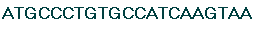 الخيط المستنسخ لـ adn المكمل للخيط الغير مستنسخ هو: TACGGGACACGGTAGTTCATT  خيط ARNm هو : AUGCCCUGUGCCAUCAAGUAA        متتالية الأحماض الأمينة المطابقة للبروتين المترجم هي :Met- Pro- Cys-Ala-ILe-Lys 2ـ ستستبدل الثلاثية CGG بـ AGG و من تم ستصبح الثلاثية في ARNm كما يلي UCC التي تترجم إلى حمض أميني Ser عوض Ala الفئة المستهدفة : السنة الثالثة علوم تجريبية                                            المجال التعلمي  1 : التخصص الوظيفي للبروتينات                                                الوحدة التعلمية1 :آليات تركيب البروتين                                                    الدرس:3–الترجمة: مراحل الترجمةالمجال التعلمي  1 : التخصص الوظيفي للبروتينات     الوحدة التعلمية1 :آليات تركيب البروتين            الدرس:4–مراحل الترجمة①- مقر تركيب البروتين في الهيولى: تجربة الوثيقة 1 ص 24 1- العضيات المتدخلة في  تركيب البروتين على مستوى الهيولى: الريبوزومات 2- تعريف متعدد الريبوزوم : يتمثل في ارتباط عدد من الريبوزمات بجزيء واحد من ARNm حيث يقوم كل ريبوزوم  بإنتاج سلسلة بيبتيدية  في أن واحد 3- العلاقة بين متعدد الريبوزوم وكمية البروتين المصنعة :متعدد الريبوزوم هو الطريقة الفعالة  لإنتاج كمية معتبرة من  نفس البروتين  في وقت اقل ، وعدد الريبوزومات المرتبطة يتحكم في كمية البروتين المصنعة حس ب حاجة الخلية النتيجة: يتم ربط الأحماض الأمينية في متتالية محددة على مستوى ريبوزومات متجمعة في وحدة متمايزة تدعى متعدد الريبوزوم.- تسمح القراءة المتزامنة للـ  ARNmنفسه من طرف عدد من الريبوزومات  بزيادة كمية البروتينات المصنعة.- إثبات دور متعدد الريبوزوم : تجربة ص 25 المعلومة المستخلصة : تشكل متعدد الريبوزوم ضروري لتركيب البروتين .-أنماط  ال ARN الهيولية :  تجربة الوثيقة 2 ص 25 1- تحليل منحيات الوثيقة 2 :نلاحظ وجود 4 شوكات مختلفة تمثل أنواع مختلفة من ال ARN خارج مرحلة تركيب البروتين ونجد 5 شوكات في فترة تكوين البروتين الاستنتاج : أثناء فترة تركيب البروتين يظهر نوع أخر من ال ARN ضروري لتركيب  البروتين يسمى ال ARNm نوع ال ARN في كل شوكة : *تمثل الشوكات 1+2+3 أنواع مختلفة من ال ARNr الريبوزومي *تمثل الشوكة 4 ال ARNt الناقل *تمثل الشوكة 5 ARNm الرسول لأنه يظهر في فترة تركيب البروتين فقط 3- سبب اختلاف عدد النيكليوتيدات في ال ARNm لأنه يختلف باختلاف طول المورثة (عدد  الأحماض الأمنية في البروتين) التي تم استنساخها .- بنية مكونات الريبوزوم : الوثائق 3+4 ص 26 1- الطبيعة الكيميائية للريبوزوم : يتكون من بروتينات وأحماض نووية من نوع ARNr 2- وصف بنية الريبوزوم : الريبوزومات عضيات متكونة من تجمع بروتينات وحمض ريبي نووي ريبوزومي (ARNr) وتتشكل من تحت وحدتين : تحت وحدة صغيرة ،تحمل موقع قراءة الـARNm وتحت وحدة كبيرة تحمل موقعين تحفيزيين.- بنية ال ARNt: الوثيقة 6 ص 27 1- الخصائص المشتركة بين مختلف الصور :  ARNt يتكون من مكان تثبيت الحمض الاميني  وموقع الرامزة المضادة 2- تطبيق : أرسم ال ARNt  وتحديد الرامزات المضادة لكل من  : Val.His.Pro.Val .- تنشيط الأحماض الأمنية :الوثائق 7+8 ص 25 تتطلب عملة تنشيط الأحماض الأمنية  وربطها مع ال ARNt أنزيمات تنشيط خاصة وجزيئات ال ATP الضرورية لهذا التنشيط النتيجة : جزيئات الحمض الريبي النووي الناقل (ARNt) المتخصص في تثبيت ،نقل وتقديم الأحماض الأمينية الموافقة.ـ يتعرف كل ARNt على الرامزة الموافقة على ARNm عن طريق ثلاثة نيكليوتيدات تشكل الرامزة المضادة و المكملة لها.- مراحل حدوث  الترجمة : الوثيقة 9 ص 29 1- العناصر الضرورية لانطلاق عملية الترجمة : تحت الوحدة الريبوزومية الصغرى ARNt الخاص ب الحمض الاميني ال Met تحت الوحدة الكبرى ARNt الخاص ب الحمض الاميني الثاني  2- الظواهر التي تحدث  في نهاية الترجمة :انفصال السلسلة البيتيدية المتشكلة انفصال ARNt الأخير انفصال ثم تفكيك ال ARNm  انفصال تحت وحدتي الريبوزوم 3- تلخيص مراحل الترجمة في نص علمي :  النص موجود في الحصيلة المعرفية ص 33+34 تبدأ الترجمة دائما في مستوى الرامزة AUG  للـ  ARNm تدعى الرامزة البادئة للتركيب بوضع أول حمض أميني هو الميثيونين يحمله ARNt خاص بهذه الرامزة  حيث يتثبت على الريبوزوم إنها بداية الترجمة.- يتنقل الريبوزوم بعد ذلك من رامزة إلى أخرى، وهكذا تتشكل تدريجيا سلسلة بيبتيدية بتكوين رابطة بيبتيدية بين الحمض الأميني المحمول على ARNt الخاص به في موقع القراءة وآخر حمض أميني في السلسلة المتموضعة في الموقع المحفز . إن ترتيب الأحماض الأمينية في السلسلة يفرضه تتالى رامزات الـ  ARNm: إنها مرحلة الاستطالة.تنتهي الترجمة بوصول موقع القراءة للريبوزوم إلى إحدى رامزات التوقف- ينفصل  ARNt لآخر حمض أميني ليصبح عديد الببتيد المتشكل حر :إنها نهاية الترجمة. - يكتسب متعدد البيبتيد المتشكل تلقائيا بنية ثلاثية الأبعاد ليعطي بروتينا وظيفيا.- مصير البروتين بعد تركيبه : تجربة الوثيقة 10+11 ص 31 الخلاصةيمكن وضع المخطط التالي لتوضيح مختلف مراحل تركيب البروتين ( ص 35 الكتاب المدرسي )الفئة المستهدفة : السنة الثالثة علوم تجريبية                                            المجال التعلمي  1 : التخصص الوظيفي للبروتينات                                                الوحدة التعلمية2 :العلاقة بين بنية ووظيفة البروتين                                                   الدرس:1–العلاقة بين بنية ووظيفة البروتين المجال التعلمي  1 : التخصص الوظيفي للبروتينات              الوحدة التعلمية2 :العلاقة بين بنية ووظيفة البروتين                            الدرس:1–العلاقة بين بنية ووظيفة البروتين أمثلة عن البنية الفراغية لبعض البروتينات المشهورة : الوثيقة 1 ص 46 1-استخراج أوجه التشابه  والاختلاف لبنية البروتينات الأربعة :  الفرضية: تظهر البروتينات بنيات فراغية محددة بعدد وطبيعة الأحماض الأمنية التي تدخل في بنائها - الأحماض الأمنية:وثيقة 2+3 ص 47 1- تعريف الحمض الاميني : هو مركب عضوي يحتوي على مجموعة كربوكسيلية :CooH ــ ومجموعة أمنية:NH2 ــ متصلين بذرة  كربون التي تتصل بدورها بجذر R ـ (سلسلة جانبية) يختلف تركيبها من حمض أميني لأخر .2- ابسط حمض أميني هو :Glycine تتمثل R في :H ، واعقدها هو Tryptophane  يحتوي جذره الجانبي على حلقتين عطريتين .3- المقارنة بين جذري الحمضين الامنيين : السيرين والثريونين :4- الأحماض الأمنية الكبريتية:cys-Met – الأحماض الأمنية العطرية: tyr.trp.phe.  5- تصنيف الأحماض الأمنية :* حامضية:Asp-Glu  *قاعدية :His-Arg-Lys  * 15 حمض أميني الباقية متعادلة.6- الحمض الاميني  Ala يصنف ضمن الأحماض الأمنية المتعادلة لأنه جذره R    لا يحتوي على أي من مجموعات الكربوكسيل او الأمين - سلوك الأحماض الأمنية في الوسط : ص 48 1- تفسير نتائج الهجرة الكهربائية للحمض الاميني : Ala :*عند PH=2  يكتسب الحمض الاميني شحنة موجبة مما يسبب هجرته نحو القطب السالب *عند   PH=6  يتخذ الحمض الاميني وضعية الوسط لا يهاجر الى أي من القطبين لان ليس له شحنة ( تعادل كهربائي) *عند PH=12 يكتسب الحمض الاميني شحنة سالبة مما يسبب هجرته نحو القطب الموجب الاستنتاج : تسلك الأحماض الأمينية سلوك الأحماض (تعطي بروتونات )وسلوك القواعد(تكتسب بروتونات) وذلك تبعا لدرجة حموضة الوسط لذلك تسمى بالمركبات الأمفوتيرية (الحمقلية).2- تمثيل صيغة الحمض الاميني عند مختلف قيم ال PH المعطاة :............................3- القاعدة التي تسمح بتحديد شحنة الحمض الاميني :1)-Phi>PH شحنة الحمض الاميني تكون موجبة 2)-PH>Phi  شحنة الحمض الاميني تكون سالبة 3)-PH=Phi محصلة شحنة الحمض الاميني تساوي 0 - تشكيل الرابطة البيبتيدية : ص 49 1- كيفية تشكيل الرابطة البيبتيدية : تتشكل انطلاقا من اتحاد مجموعة الكربوكسيل لحمض أميني مع مجموعة الأمين لحمض أميني أخر  وخروج جزيئة ماء . 2-الوظائف الكيميائية المشاركة في تشكيل الرابطة : الوظيفة الكربوكسيلية والوظيفة الأمنية 3- تطبيق لتمثيل رباعي البيتيد :4-عدد الوظائف الكربوكسيلية  والأمنية الحرة في ثلاثي البيتيد ورباعي البيتيد هو واحد  ولا يتغير مهما كان عدد الأحماض الأمينة المرتبطة مع بعضها .النتيجةترتبط الأحماض الأمينية المتتالية في سلسلة بيبتيدية بروابط تكافؤية تدعى الرابطة البيبتيدية       (   −CO --NH−)   .   - تختلف البيبتيدات عن بعضها بالقدرة على التفكك ألشاردي لسلاسلها الجانبية التي تحدد طبيعتها الأمفوتيرية وخصائصها الكهربائية.- العلاقة بين البنية ثلاثية الأبعاد  ووظيفة البروتين:  الوثيقة 4 ص 50 1- الأرقام داخل البروتين تشير الى أحماض أمنية من نوع Cys  التي لها أهمية خاصة في ثبات البنية الفراغية في العديد من  البروتينات حيث تساهم في تكوين جسور ثنائية الكبريت داخل البروتين 2- وجود أحماض أمنية من نوع محدد في أماكن محددة يؤدي الى تكوين روابط كيميائية  تحدد البنية الفراغية للبرويتن وتعمل على ثبات هذه البنية  كما ان البنية الفراغية للبروتين الطبيعية هي التي تحدد وظيفته .* التعليل : لان مفهوم الانطواء للبروتين عن طريق مركب اليوريا يؤكد ذلك 3- من خلال التجربة يتبين ان للأحماض الأمنية دور في تحديد البنية الفراغية للبروتين وبالتالي وظيفة البروتين الخلاصة- تتوقف البنية الفراغية وبالتالي التخصص الوظيفي للبروتين، على الروابط التي تنشأ بين أحماض أمينية محددة  ( ثنائية الكبريت،شاردية،....) ، ومتموضعة بطريقة دقيقة في السلسلة البيبتيدية حسب الرسالة الوراثية,الفئة المستهدفة : السنة الثالثة علوم تجريبية                                            المجال التعلمي  1 : التخصص الوظيفي للبروتينات                                             الوحدة التعلمية4 :دور البروتينات في الدفاع عن ألذات                                              الدرس:1- التذكير بالمكتسباتالمجال التعلمي  1 : التخصص الوظيفي للبروتيناتالوحدة التعلمية4 :دور البروتينات في الدفاع عن ألذاتالدرس:1- التذكير بالمكتسبات- الحواجز الطبيعية ضد العناصر الغريبة :- أمثلة عن بعض التفاعلات الدفاعية :المثال الأول :الالتهاب  وثيقة 2 ص 75 الشكل1: يمثل الإصابة ( دخول البكتيريا الى الجلد )الشكل 2: يمثل الاستجابة الالتهابية التي تتميز بالأعراض التالية:الاحمرار و الانتفاخ و الألم و الارتفاع المحلي لدرجة الحرارة. ـ الانتفاخ نتيجة خروج البلازما لتسهيل انسلال الكريات البيضاء نحو مكان الجرح. ـ الاحمرار و الارتفاع المحلي لدرجة الحرارة نتيجة تمدد الشعيرات الدموية و ارتفاع التدفق الدموي في مكان الجرح.ـ الألم نتيجة تهييج النهايات العصبية بواسطة الوسائط الالتهابية أو المواد المفرزة من طرف الجراثيم.  الشكل3: يمثل نهاية الاستجابة الالتهابية  (ترميم الجرح ).النتيجة: يعتبر الالتهاب مثال على المناعة الطبيعية  وهي جملة من التفاعلات العامة التي تشترك فيها جميع العضويات لتقيها من غزو العوامل الممرضة المثال2: رفض الطعم: الوثيقة 3 ص 75 1-سبب رفض الطعم :  لان الشخص المعطي يختلف وراثيا عن الشخص المستقبل حيث يعتبر الطعم بالنسبة للشخص المستقبل جسم غريب ويتم رفضه بحدوث استجابة التهابية في وقت قصير بعد الزرع ( لا يتعدى أيام)النتيجة: خلايا الجسم ترفض كل ماهو غريب وتتعارف فيما بينها الخلاصةتستطيع العضوية التمييز بين المكونات الخاصة بها ألذات و المكونات الغريبة عنها (اللاذات ) حيث تتصـــدى لمختلف الأجسام الغريبة بفضل الخط الدفاعي الأول والمتمثل في الحواجز الطبيعية  وإذا تجاوزت الأجسام الغريبة هذا الخط  يقوم بعدها الخط الدفاعي الثاني النوعي (الخلوي والخلطي بالتصدي لهذه الأجسام الغريبة.الفئة المستهدفة : السنة الثالثة علوم تجريبية                                            المجال التعلمي  1 : التخصص الوظيفي للبروتينات                                             الوحدة التعلمية4 :دور البروتينات في الدفاع عن ألذات                                              الدرس:2 – ألــــــــــــذات والـــــــــــــــــــلاذات المجال التعلمي  1 : التخصص الوظيفي للبروتيناتالوحدة التعلمية4 :دور البروتينات في الدفاع عن ألذاتالدرس:2 – ألــــــــــــذات والـــــــــــــــــــلاذات    دور الغشاء الهيولي في التعرف على اللاذات - تجربة الوسم المناعي: الوثيقة1 ص 76 1- مناطق التفلور : تتمركز على السطح الخارجي  للغشاء الهيولي  للخلايا اللمفاوية 2- الاستخلاص: تحتوي أغشية الخلايا اللمفاوية  على جزيئات كيميائية لها القدرة على التعرف على اللاذات  ومن خلال التجربة نستخلص  أن هذه الجزيئات ذات طبيعة بروتينية   النتيجة:  تعرف ألذات  بمجموعة من الجزيئات الخاصة بالفرد والمحمولة على أغشية خلايا الجسم  - بنية الغشاء الهيولي بالمجهر الالكتروني : الوثيقة 2 +3 ص 76 1- وصف مظهر الغشاء الهيولي : يظهر الغشاء الهيولي مكون من طبقتين عاتمتين  بينهما طبقة نيرة 2- من خلال نتائج الجدول نستنتج أن الغشاء الهيولي يتركب أساسا من بروتينات بنسبة كبيرة  ودسم بنسبة اقل .- البنية الجزيئية للغشاء الهيولي : أ: دراسة نموذج الفسيفسائي  المائع : الوثيقة 4 ص 77  1- وصف توضع الجزيئات ضمن هذا النموذج : يتكون الغشاء الهيولي من طبقتين فوسفوليبديتين  تتخللهما بروتينات  مختلفة الأحجام  ومتباينة الأوضاع  منها بروتينات سكرية وبروتينات دهنية  لها وظائف مختلفة في الغشاء الهيولي  .2- الجزيئات المكونة للسطح الخارجي  للغشاء الهيولي :  تتمثل أساسا في جزيئات غليكوبروتينية (بروتينات سكرية) ب: دراسة تجربة التهجين الخلوي: وثيقة 5 ص 77 3- المقارنة بين توزع الفلورة في الدقيقة 5 و 40 د : * في الدقيقة5 : نلاحظ اندماج الخليتين في جانب نلاحظ  بروتينات غشائية للإنسان في جانب وبروتينات غشائية للفار في الجانب الأخر (فلورة حمراء بالنسبة للإنسان وفلورة خضراء بالنسبة للفار)* في الدقيقة 40 : تتوزع الفلورة  بشكل متجانس على محيط الغشاء الهجين للخلايا النتيجة: نستنتج أن مكونات الغشاء الهيولي غير مستقرة  وهذه يعطي للغشاء الهيولي ميوعة كبيرة للغشاء الهيولي  (بروتينات الغشاء الهيولي في حركة مستمرة  )تعليل تسمية نموذج الغشاء الهيولي بالفسيفسائي المائع :يكون المظهر الجزيئي لمكونات الغشاء الهيولي مظهرا فسيفسائيا  حيث تكون جزيئات الفوسفوليبيد المحبة للماء على السطح الخارجي والذيول الكارهة  للماء في الداخل  وتتوضع جزيئات البروتين  بشكل كثيف ضمن جزيئات الفوسفوليبيد وهي في ديناميكية مستمرة مما يعطي ميوعة للغشاء الهيولي .- الجزيئات الغشائية المتدخلة  في التعرف على اللاذات : أ- الجزيئات المسئولة على التعرف على اللاذات : الوثيقة6+7 ص 78 1- تعليل سبب  بلعمة الخلية اللمفاوية في التجربة2 (الوثيقة7) رغم أنها آخذات من نفس الفار: إن تخريب البروتينات السكرية الغشائية للمفاويات أدى الى عد م التعرف خلايا الفار عليها .2- الطبيعة الكيميائية للجزيئات الغشائية المسئولة عن التعرف  على اللاذات : بروتينات سكرية غشائية النتيجة: تعرف الجزيئات والمتمثلة في البروتينات السكرية (غليكوبروتينات)  والموجود ة على السطح الخارجي للغشاء الهيولي عند الإنسان ب HLA ونميز نوعين (HLA1.HLA )  وتعرف بجزيئات ألذات ب- معقد التوافق النسيجي :CMH (الأصل الوراثي لجزيئات ألذات) : 1-تعريف CMH: معقد التوافق النسيجي Complexe Majeur d'Histocompatibilité  مجموعة من المورثات  تشرف على إنتاج بروتينات غشائية محددة للذات تعرف ب HLA (عند الإنسان) ونميز نوعين CMH1 : موجودة على غشاء كل خلية  بها نواة ماعدا كريات الدم الحمراء يسمى عند الإنسان HLA1CMH2: يوجد بشكل أساسي على سطح غشاء بعض الخلايا المناعية (الخلايا العارضة للمستضد(البلعميات الكبيرة) +الخلايا اللمفاوية B ) ويطلق عليه عند الإنسان HLA2 .2- المقارنة بين نوعين HLA عند الإنسان : الوثيقة 8 ص 79  - ملمح معقد الــ CMH:  الوثيقة9 ص 79 1- تحليل  معطيات الجدول والمنحنى البياني :* في حالة المعطي والمستقبل  من نفس العضوية  أو توأمان حقيقيان : تكون نسبة قبول الطعم 100 %* في حالة المعطي والمستقبل مختلفان  نسجل رفض الطع النتيجة: نستنتج أن هناك تنوع لمحددات ألذات حسب الأفراد حيث  تنفرد خلايا العضوية الواحدة وخلايا التوأمان الحقيقيان  بنفس محددات ألذات ومنه فلهما نفس CMH  أي أن كل فرد يتميز بوجود   CMH   خاص ومخالف  عن الأفراد الأخرى .2- العلاقة بين رفض الطعم و CMH:  إن اختلاف CMH  بين المانح والمستقبل يؤدي الى رفض الطعم - تحديد المنشأ الوراثي للـ HLA عند الإنسان : الوثيقة 10 ص 80 1- المورثات التي تشرف على إنتاج كل من HLA1 +2 HLA:توجد مورثات ال CMH  على الصبغي رقم 6  حيث الموقع D به مورثات تشرف على تركيب سلاسل متعدد البيتيد ألفا+بيتا لل (2 HLA) أما المناطق (ABC) به مورثات تشرف على تركيب سلاسل متعدد البيتيد ألفا لل    ( 1 HLA) أما المورثة التشرف على بناء سلسلة متعدد البيتيد 2m B تقع على الصبغي رقم 15 2- تفسير الاختلاف بين جزيئات ال HLA  من شخص لأخر : بسبب أن لكل مورثة مجموعة كبيرة من الاليلات  وهذا نظرا للموقع الطرفي لمورثة ال CMH   وبالتالي تنوع كبير في جزيئات ال HLA  .3- المعلومة الإضافية  التي تكمل الجزيئات المحددة للذات : أنها تكون محددة وراثيا  وهي تمثل مؤشرات الهوية  البيولوجية وتعرف باسم CMH   4- كل شخص يتميز ب CMH   ينتج عنه تنوع HLA   حسب كل شخص وبالتالي رفض الطعم -مؤشرات الزمر الدموية :أ- الزمر الدموية   ABO  : الوثيقة 11 ص 81  1- المستضدات الغشائية لكل زمرة:2- خصائص كل زمرة ب- المقارنة بين المستضدات الغشائية في نظام الزمر الدموية  ABO   الوثيقة 12 ص 821- المقارنة بين الجزيئات المحددة للزمر الدموية :تشترك الزمر الدموية في قاعدة سكرية مكونة من 5 سكريات بسيطة  أما الاختلاف فيكمن في الوحدة السادسة   ومنه نستنتج أن نوع السكر السادس هو المميز لكل زمرة دموية 2- رسم لجزيئات جزيئات السكر لغشاء الكرية الدموية الحمراء ذات الزمرة AB :3-مخطط بسيط يبين حالات التوافق بين المعطي والمستقبل للدم : مثال على المعطي من زمرة دموية Aج- التحديد الوراثي للزمر الدموية في النظام ABO   : الوثيقة 13 ص 83 1- المصدر الوراثي  للزمر الدموية المختلفة : يعود الى اختلاف المورثة التي تقع على الصبغي رقم 9 2- العلاقة بين المورثة والنمط الظاهري لمختلف الزمر الدموية : تنوع المورثات يقابله اختلاف في النمط الظاهري أي الزمرة الدموية  والجدول التالي يوضح النمط الوراثي المحتمل لكل زمرةد- عامل الريزوس Rhésus للزمر الدموية: الوثيقة 14 ص 84 1- المقارنة بين الزمر الدموية لكل من عفاف ومنصف :-عفاف :B+   - منصف -B  الاستنتاج: نستنتج أن Rh+ يحدده بروتين غشائي نوعي يدعى المستضد D 2- اختبار نمط Rh :يحدث ارتصاص عند معاملة دم عفاف بالجسم المضاد ضد D غياب الارتصاص عند معاملة دم منصف بالجسم المضاد ضد D 3- المعلومات الإضافية التي يمكن استخراجها : الصبغي رقم 1 يحمل مورثة الريزوس التي تكون سائدة عند  بعض الأشخاص وتشرف على تركيب بروتين غشائي يدعى المستضد  D ويطلق على الأشخاص الحاملين له (Rh+) ونسبة البشر الحاملين له حوالي 85 % أما الأشخاص غير الحاملين له فيطلق عليهم (-Rh) 15 % .الخلاصةتعرف ألذات  بمجموعة من الجزيئات المحددة وراثيا  وتكون محمولة  على الأغشية الخلويــة  وتتمثل في : Rh/ABO/CMH   وهي بمثابة البطاقة الشخصية لفرد وتحضى بتسامح مناعي        ( جزيئات ذاتية تقبلها ألذات) * وتعرف اللاذات بمجموع الجزيئات الغريبة عن العضوية والقادرة على إثارة استجابة مناعية  والتفاعل نوعيا مع ناتج الاستجابة قصد القضاء عليه .الفئة المستهدفة : السنة الثالثة علوم تجريبية                                            المجال التعلمي  1 : التخصص الوظيفي للبروتينـــــــات                                             الوحدة التعلمية4 :دور البروتينات في الدفاع عن ألذات                                              الدرس:3 – الحالة الأولى للدفاع عن العضوية (الرد المناعي الخلطي)                                                  الجزيئات الدفاعية في الحالة الأولى المجال التعلمي  1 : التخصص الوظيفي للبروتينـــــاتالوحدة التعلمية4 :دور البروتينات في الدفاع عن ألذاتالدرس:3 – الحالة الأولى للدفاع عن العضوية (الرد المناعي الخلطي) الجزيئات الدفاعية في الحالة الأولى- إنتاج الجزيئات الدفاعية : * تقنية Ouchterlony  الوثيقة 1+2 ص 85 1- تعليل النتائج المحصل عليها: دخول الجسم الغريب ( الاناتوكسين التكززي ) الى عضوية الفار  يؤدي الـى تحريضها على إنتاج أجسام مضادة في المصل ، فحقن مصل الفار 1 الى الفار 2 أدى الى حمايته من التو كسين التكززي .*ترتبط الأجسام المضادة ارتباطا متكاملا مع نفس الجسم الغريب الذي حرض على إنتاجها من طرف العضوية  فمعالجة الفار بالمسحوق العاطل  مع الاناتوكسين الكزازي لم يحمي الفار من التو كسين الكزازي بعد الترشيح .2- تعليل ظهور الأقواس بين 1و2 و1و6  وعد ظهورها بين الحفرة 1 وبقية الحفر: إن تشكيل الأقواس يعود الى تشكيل معقدات مناعية .3- الاستنتاج : نستنتج أن الجزيئات الدفاعية تمتاز بالنوعية ( التخصص العالي فلكل جسم مضاد بنية متكاملة ومتخصصة لمولد الضد الذي حرض على إنتاجه)النتيجة: يسبب دخول جزيئات غريبة في بعض الحالات إلى العضوية (المستضد ) إنتاج مكثف لجزيئات تختص بالدفاع عن ألذات تدعى الأجسام المضادة.- ترتبط الأجسام المضادة نوعيا مع المستضدات التي حرضت إنتاجها.- طبيعة الأجسام المضادة :الوثيقة 5 ص 87 ماهي طبيعة المواد الموجودة في المصل  والتي سببت الوقاية  من الأجسام الغريبة ؟1- تحليل المنحنيين : يوجد تطابق في البروتينات المصلية لكل شخص ماعدا  غلوبيلين  الذي يكون مرتفع عند الشخص المريض .الاستخلاص : نستنتج أن  غلوبيلين هي البروتينات المؤدية الى وقاية الفرد ضد الجسم الغريب ولهذا نسمي        غلوبيلين  بالأجسام المضادة :Anticorps.2- أ-وصف تجربة تسمح بتحديد  الطبيعة الكيميائية للجزيئات المفصولة المميزة للشخص المريض :1- المصل + كبريتات النحاس+الصودا  لون بنفسجي وهذا يدل على وجود البروتين ( تفاعل بيوري)2- المصل + حمض الازوت  لون اصفر يدل على وجود البروتين ( تفاعل الأصفر الاحيني).ب- الطبيعة الكيميائية للأجسام المضادة  : هي جزيئات ذات طبيعة  بروتينية وتنتمي الى مجموعة الغلوبيلينات المناعية :immunoglobuline  .- بنية الجسم المضاد : الوثيقة 6 ص 87 يتكون الجسم المضاد من أربعة سلاسل ببتيدية، سلسلتين خفيفتين وسلسلتين ثقيلتين.تتصل السلاسل الثقيلة بالسلاسل الخفيفة عن طريق جسور ثنائية الكبريت،كما تتصل السلاسل الثقيلة فيما بينها بواسطة الجسور ثنائية الكبريت .- تحوي كل سلسلة من سلاسل الجسم المضاد على منطقة متغيرة (موقع تثبيت المستضد) ومنطقة ثابتة( مسئولة عن وظائف التنفيذ ) - يملك الجسم المضاد موقعين لتثبيت المحددات المستضدية، تشكلاهما نهايات السلاسل الخفيفة والثقيلة للمناطق المتغيرة.الفئة المستهدفة : السنة الثالثة علوم تجريبية                                            المجال التعلمي  1 : التخصص الوظيفي للبروتينــــــات                                             الوحدة التعلمية4 :دور البروتينات في الدفاع عن ألذات                                              الــــــــــــدرس:4- المعقـــــــــــد المنــــــــاعـــــــــــــي المجال التعلمي  1 : التخصص الوظيفي للبروتينــــــاتالوحدة التعلمية4 :دور البروتينات في الدفاع عن ألذاتالدرس:4- المعقـــــــــــــــــــــد المنـــــــــاعـــــــــــــــيإظهار كيفية تشكيل المعقد المناعي: الوثيقة 1+2 ص 87  1- ربط أشكال الوثيقة 1 بأشكال الوثيقة 2 * وصف المعقد المناعي: ينتج المعقد المناعي من ارتباط  الجسم المضاد مع المستضد الذي حرض على إنتاجه2- تعريف المعقد المناعي : هو ارتباط المستضد بالجسم المضاد  نوعيا في موقع التثبيت  حيث يشكل : (المستضد-جسم مضاد) المعقد المناعي كيفية تشكيل المعقد المناعي : الوثيقة 3 ص 88 1- البيانات :1- منطقة ثابتة ، 2- منطقة متغيرة ( موقع تثبيت المستضد)2- الجزء من الجسم المضاد  المتدخل في تثبيت المستضد : المنطقة غير الثابتة والمتخصصة  والتي تمثل منطقة تكامل بينها وبين محدد مولد الضد (المستضد، الجسم الغريب )3- المعلومة الإضافية التي يقدمها الشكل ج  فيما يخص تثبيت الجسم المضاد على المستضد :بفضل التكامل البنيوي بين محدد مولد الضد  وموقع التثبيت الموجود في الجسم المضاد تتشكل المعقدات المناعية .** التلخيص في نص علمي  العلاقة بين الجسم المضاد والمستضد :إن الجسم المضاد يرتبط نوعيا مع المستضد الذي حرض على إنتاجه ، وبان كل من الجسم المضاد ومحددات المستضد من طبيعة بروتينية فيتم الارتباط بينهما بفضل التكامل في البنية الفراغية لكلاهما ، حيث يتميز الجسم المضاد بوجود مناطق تثبيت خاصة بمحددات المستضد في المنطقة  المتغيرة منه ، وهذا الارتباط يسمح بتشكيل المعقدات المناعية . مفعول الأجسام المضادة عل مختلف المستضدات : أ- الارتصاص : الوثيقة 4 ص 89 1- المقارنة بين قطرتي الدم بالعين المجردة وبالمجهر الضوئي :بالعين المجردة :  تبدو متجانسة في غياب الارتصاص  ومتجمعة في وجود الارتصاص .بالمجهر الضوئي : مظهر الخلايا تبدو منفردة في غياب الارتصاص ومتجمعة في وجود الارتصاص .2-تعليل عدم حدوث الارتصاص عند معاملة قطرة دم زمرة A بأجسام مضادة ضد B (Anti B   ):لغياب مولد الالتصاق من نوع B (مولد الارتصاص) على السطح الخارجي لكريات الدم الحمراء.3- وصف الارتصاص : هو الارتباط النوعي بين مولد الارتصاص ( مولد الضد) المتواجد على سطح كريات الدم الحمراء  مع الجسم المضاد له  نتيجة التكامل البنيوي بينهما .ب- تأثيرات أخرى للأجسام المضادة: الوثيقة 5+6+7 ص 89 1-المقارنة بين الترسيب والارتصاص : * عندما يكون الجسم الغريب عبارة عن خلية فالظاهرة التي تحدث تسمى بالارتصاص .* أما إذا كان الجسم الغريب عبارة عن  جزيئة منحلة  فالظاهرة التي تحدث تسمى الترسيب 2- تحديد نوع المستضدات  التي تحدث ارتاصا أو ترسيبا مع الأجسام المضادة  الموافقة لها :* الترسيب يكون مع المستضدات المنحلة : سكر متعدد ، بروتين...*الارتصاص : يكون مع المستضدات غير المنحلة ( الخلايا ) : بكتيريا ، كريات دم حمراء، فيروس...3-  لا يمكن أن نعتبر التأثيرات المختلفة للأجسام المضادة  تؤدي الى الاختفاء الكلي  للمستضد  ، بل تعدل من نشاطه فقط ، لان التخلص التام  منها يكون عن طريق البلعمة ج- التخلص من المعقد المناعي : الوثيقة 8+9+10 ص 90 ج-1: وصف مراحل البلعمة : 1- مرحلة التثبيت :تتمثل في اقتراب الخلية البلعمية من البكتيريا  وتثبيتها على الغشاء الهيولي لها 2- مرحلة الاحاطة : تتمثل في تشكيل أرجل كاذبة من طرف الخلية البلعمية تحيط به بالبكتيريا(تشكيل حويصل )  3- تشكيل حويصل الاختناق : الإدخال ، بعد وضع البكتيريا ضمن فجوة(حويصل) يتم اقتناصها وإدخالها الى داخل سيتوبلازم الخلية البالعة 4- مرحلة الهضم : تقوم الخلية البالعة بإفراز إنزيمات حالة ( الليزوزوم)  ضمن حويصلات صغيرة لتندمج مع حويصل الإدخال المحتوي على البكتيريا لتقوم بعدها بتحليل  وهضم البكتيريا .5- مرحلة الاطراح : تطرح بقايا حويصل الإدخال ( بكتيريا منحلة + ليزوزوم ) خارج الخلية عن طريق الإخراج الخلوي ج-2: مراحل بلعمة المعقد المناعي : الوثيقة 10 ص 90 1- البيانات :1- بكتيريا ،2- المستضد (مولد الضد ) ،3- جسم مضاد ،4- المعقد المناعي ،5- مستقبلات غشائية نوعية 2- وصف مراحل بلعمة المعقد المناعي : يؤدي تشكيل المعقد المناعي الى إبطال مفعول المستضد ، ليتم بعدها التخلص منه المعقد المناعي المتشكل عن طريق ظاهرة البلعمة  والتي تتم وفق المراحل الآتية :1-يتثبت المعقد المناعي على المستقبلات الغشائية النوعية للبلعميات الكبيرة بفضل التكامل البنيوي بين هذه المستقبلات وبين موقع تثبيت خاص يوجد في مستوى الجزء الثابت للجسم المضاد. الشكل أ   2- يحاط المعقد المناعي بثنية غشائية( أرجل كاذبة ): الشكل ب  3-يتشكل حويصل اقتناص يحوي المعقد المناعي. 4- يخرب المعقد المناعي بالأنزيمات الحالة التي تصبها الليزوزومات في حويصلات الاقتناص 3- رسم باقي مراحل البلعمة : ...........* تبيان صحة المقولة : الارتصاص والترسيب يسرعان عمل البالعات في اقتناص اكبر جزء من المستضدات :لان الظاهرتين ينتج عنهما تشكيل معقدات مناعية  والتي ترتبط نوعيا مع البالعات (المعقد مناعي مع المستقبلات الغشائية الموجودة على سطح الغشاء الهيولي للخلية البالعة ) وهذا  ما يسرع  ويسهل عمل البالعات في القضاء على الأجسام الغريبة ج-3 : تخريب المستضد بتدخل عناصر المتمم : الوثيقة 12 ص 91 1- المراحل التي أدت الى تشكيل قنوات مائية :أ- تشكيل المعقد المناعي يؤدي الى تنشيط عناصر المتمم  ويؤدي ذلك الى تشكيل معقد الهجوم الغشائي : CAM ب- تشكيل معقد الهجوم الغشائي : يؤدي الى تشكيل القناة الغشائية .2- دور القنوات في تخريب الخلية المستهدفة : وجود القنوات يتسبب في دخول الماء والأملاح عبر هذه القنوات  مؤديا الى صدمة حلولية  للخلية المستهدفة .الخلاصةبعد تشكيل المعقدات المناعية  بين المستضدات بأنواعها سواء المنحلة أو غير المنحلة والأجسام المضادة   ، يتم بعد ذلك التخلص من المعقدات المناعية إما ببلعمته كليا  وإما ببلعمة بقايا الخلايا المخربة  بعد تخريب المستضد  بتدخل عناصـر المتممة  التي تحدث قناة حلولية  في أغشية الخلايا  المستـــهدفة من طرف CAM (معقد الهجوم الغشائي)الفئة المستهدفة : السنة الثالثة علوم تجريبية                                            المجال التعلمي  1 : التخصص الوظيفي للبروتينـــــــات                                             الوحدة التعلمية:4 دور البروتينات في الدفاع عن ألذات                                              الــــــــــــدرس:5 – مصــــــــــدر الأجســــــــام المضادةالمجال التعلمي  1 : التخصص الوظيفي للبروتيناتالوحدة التعلمية4 :دور البروتينات في الدفاع عن ألذاتالدرس:5 – مصدر الأجسام المضادة- مصدر الأجسام المضادة : الوثيقة 1+2 ص 92 1- التغيرات الملاحظة عند الفار المحقون ب GRM مقارنة بالفار العادي :نلاحظ اختلاف في  غلوبيلين  الذي يكون مرتفع عند الفار المحقون ب GRM ومنخفض عند الفار الشاهد 2- العلاقة بين حقن  GRM  والتغيرات الملاحظة : إن حقن GRM  ينشط عضوية الفار ويحثها على إنتاج بروتينات من نوع  غلوبيلين  (أجسام مضادة ) 3- بيانات الوثيقة 2 :4- الفرضيات المقترحة لتبيين  مصدر الأجسام المضادة (الغلوبيلينات المناعية  غلوبيلين  ) الملاحظة  في الوثيقة 1 : الفرضية1- الخلية س (لمفاوية B ) هي مصدر الأجسام المضادة            الفرضية2: الخلية البلازمية (بلاسموسيت ) هي مصدر الأجسام المضادة 5- الاستدلال العلمي للفرضية الصحيحة : الفرضية 2 هي الفرضية الصحيحة الدليل :الخلية البلازمية ذات تراكيب سيتوبلازمية متطورة (غزارة الهيولى ، وتطور جهاز كولجي والشبكة الهيولية الفعالة  وميتوكوندريات كثيرة وحويصلات إفراز،والمادة الصبغية نيرة في النواة  ) تسمح لها بتركيب بروتينات مثل الأجسام المضادة الخلية اللمفاوية B: تمتاز بقلة التراكيب السيتوبلازمية  وتتميز بكثافة المادة الصبغية في النواة مما يدل على أنها خلية قليلة النشاط .النتيجة :تنتج الأجسام المضادة من طرف الخلايا البلازمية التي تتميز بحجم كبير  وهيولى كثيفة وجهاز كولجي متطور: منشأ الخلايا اللمفاوية المنتجة للأجسام المضادة 2-1ملاحظات سريرية : لوحظ عند الثديات أن أي خلل في نقي العظم  يؤدي الى تناقص  كبير  في الخلايا اللمفاوية وغالبا ما يكون متبوعا بعجز في تركيب الأجسام المضادة .2-2*نتائج تجريبية :1- المرحلة 1 و2  الوثيقة 3 ص 93 1- المعلومات المستخلصة من الملاحظ السريرية : نقي العظام الأحمر هو  منشأ الخلايا اللمفاوية 2- تحليل نتائج المنحنى : *الفار R1:بعد  يومين من حقن GRM  نسجل إنتاج نسبة كبيرة من  الأجسام المضادة  ويصل أقصى قيمة  بعد 6-7 أيام  ثم تبدأ نسبة  إنتاج الأجسام المضادة في الانخفاض .*الفار R2:المخرب نقي العظام : لم يسجل أي إنتاج للأجسام المضادة *الفار R3: نفس الملاحظات مع الفار 1 ** المعلومات المستخرجة:  نقي العظام الأحمر هو منشأ الخلايا اللمفاوية 2-المرحلة3: أ- الوثيقة 4 ص 93 .* تعليل الخطوات التجريبية الممثلة في الوثيقة 4 ص 93 ب-  الوثيقة 5 ص 94 :1- تعليل المعلومات الواردة في الجدول :2- المعلومة الإضافية فيما يخص مقر تكاثر (LB) وتمايزها  هو  الأعضاء اللمفاوية المحيطية (الطحال والعقد اللمفاوية )3- الفرضية الصحيحة  من بين الفرضيتين المعطاة  في الجزء(1-4) ص 92 : هي الفرضية 2  التي تقول ان الخلايا البلازمية هي المنتجة للأجسام المضادة . آلية الانتقاء النسيلي  للمفاويات LB :أ- الوثيقة 8 ص 95 1- تمثل كل من  GRM.GRP بالنسبة للفئران: أجسام غريبة بالنسبة لعضوية الفئران 2- تحليل مقران للنتائج التجريبية  للشكلين (1.2) : تتشكل الوريدات  في كلا الشكلين رغم اختلاف الجسم الغريب  مع بقاء مجموعة أخرى من الخلايا  اللمفاوية حرة في كل شكل .الاستنتاج : الخلايا اللمفاوية LB المتواجدة في الأعضاء المحيطية كثيرة التنوع ودخول المستضد هو الذي يساهم  في انتقائها .3- اقتراح فرضية تشكيل الوريدات في كل حالة: تشكل الوريدات يعود الى وجود تكامل بنيوي بين محدد مولد الضد للمستضد (الجسم الغريب) والمستقبلات الغشائية  النوعية التي تقع على  أغشية الخلايا اللمفاوية .4- نوع الخلية اللمفاوية المشكلة للوريدات :هي الخلية اللمفاوية LB  لان نتائج المرحلة 3 تؤكــــــد ذلك حيث أن حقن اللمفاويات الحرة في المرحلة 3 أدى الى إنتاج أجسام مضادة  ضد GRM.GRP  في الفئران 3 و 4 ونعلم أن الأجسام المضادة تنتج من طرف الخلايا البلازمية  مما يؤكد أن الخلايا التي شكلت الوريدات هي من نوع LB أما الخلايا التي بقيت حرة  فتتمثل في الخلايا البلازمية .5- تعليل نتائج المرحلة 3 : تختلف التجارب في نمط الخلايا اللمفاوية المحقونة .الفار2:حقنه مباشرة بخلايا لمفاوية مأخوذة من الفار 1 أدى الى إنتاج أجسام مضادة ضد GRM.GRP مما يـدل على وجود نمطين من الخلايا البلازمية المنتجة للأجسام المضادة الأولى تعرفت على GRM وأنتجـت أجســام مضادة ضد GRM والثانية تعرفت على GRP وأنتجت أجسام مضادة ضد GRP .الفار3: عند حقنه بخلايا لمفاوية حرة( بعد ترسيب الخلايا اللمفاوية التي شكلت وريدات مع GRM  ) نسجل إنتاج أجسام مضادة ضد GRP مما يدل على ان الخلايا اللمفاوية المحقونة تعرفت على GRP فقط ولم تتعرف علــى GRM حيث أن الخلايا التي تتعرف على GRM تم ترسيبها بتقنية الطرد المركزي في المرحلة  2 .الفار4 :تدل النتائج أن الخلايا المحقونة تعرفت فقط على GRM وأنتجت أجسام مضادة ضد GRM الخلايا التي تتعرف على GRP تم ترسيبها بتقنية الطرد المركزي في المرحلة 2 .الاستنتاج :المستضد هو الذي ينتقي نوع الخلايا اللمفاوية  وبعد ذلك تتمايز الى خلايا بلازمية منتجة للأجسام المضادةب- الوثيقة 9 ص 98 1- يؤدي التعرف على المستضد الى انتخاب لمة من الخلايا اللمفاوية LB   : حيث يؤدي دخول المستضد الى انتقاء الخلايا اللمفاوية الحاملة لمستقبلات غشائية توافق محدد مولد الضد الموجود عليه . 2- التحقق من فرضية تشكل الوريدات : إن تشكل الوريدات يعود الى حدوث تكامل بنيوي  بين محدد مولد الضد  والمستقبل الغشائي للخلية اللمفاوية .الخلاصةيؤدي تعرف الخلايا اللمفاوية البائية على المستضد إلى انتخاب لُُمّة من الخلايا اللمفاوية بائية تمتلك مستقبلات غشائية متكاملة بنيويا مع محددات المستضد: انه الانتخاب اللمي.- يطرأ على الخلايا اللمفاوية المنتخبة والمنشطة انقسامات تتبع بتمايز هذه الأخيرة إلى خلايا منفذة (خلايا بلازمية).الفئة المستهدفة : السنة الثالثة علوم تجريبية                                            المجال التعلمي  1 : التخصص الوظيفي للبروتينـــــــات                                             الوحدة التعلمية:4 دور البروتينات في الدفاع عن ألذات                                              الدرس:6 – العناصر الدفاعية في الحالة الثانية (الاستجابة الخلوية)المجال التعلمي  1 : التخصص الوظيفي للبروتيناتالوحدة التعلمية4 :دور البروتينات في الدفاع عن ألذاتالدرس:6 – العناصر الدفاعية في الحالة الثانية (الاستجابة الخلوية)التعرف على العناصر المتدخلة في الحالة الثانية  للدفاع عن العضوية : الوثيقة 10 ص 97 1- تفسير عدم موت الحيوانيين (أ و ب) وموت الحيوان ج :* موت الحيوان ج يعود الى غياب  عناصر الحماية  في المصل المحقون به ضد عصيات كوخ  (B K ) *عدم موت الحيوانيين أوب : لتواجد عناصر الوقاية حيث أن:الحيوان (ب)  يملك عناصر الوقاية بسبب الخلايا LT المحقونة له الحيوان (أ) : يملك عناصر الوقاية بسبب معاملته ب BCG (عصيات كوخ غير ممرضة).2- نوع المناعة ضد السل : مناعة ذات وسائط خلوية (خلايا تائية سامة LTC)الخلاصةيتم التخلص من المستضد أثناء الاستجابة المناعية التي تتوسطها الخلايا بصنف ثان من الخلايا اللمفاوية هي الخلايا اللمفاوية التائية السامة(LTC  ).الفئة المستهدفة : السنة الثالثة علوم تجريبية                                            المجال التعلمي  1 : التخصص الوظيفي للبروتينـــــــات                                             الوحدة التعلمية:4 دور البروتينات في الدفاع عن ألذات                                              الـــــــــــدرس:7 –طــــــرق تأثيـــــــــر اللمفاويات LTالمجال التعلمي  1 : التخصص الوظيفي للبروتينــــاتالوحدة التعلمية:4 دور البروتينات في الدفاع عن ألذاتالــــــــــــدرس:7 –طـــــرق تأثيــــــــر اللمفاويات LT- التعرف والقضاء على الخلايا المصابة :1-1*- المرحلة الأولى : تجربة : الوثيقة 1+2 ص 98 1- شروط تخريب الخلايا العصبية المصابة من طرف LTc :إصابة الخلايا الخلايا المصابة والخلايا اللمفاوية LTc من نفس السلالة يجب أن يكون نفس الفيروس الذي حرض تمايز الخلايا اللمفاوية LTc في الخلايا المصابة 2- ((تتعرف الخلايا اللمفاوية LTc تعرفا مزدوجا على الخلايا المصابة فتخربها )) تأكيد العبارة : التعرف المزدوج بين الخلايا اللمفاوية السامة LTc والخلايا المصابة ،أي التعرف على HLA1 وعلى محدد مولد الضد في نفس الوقت من طرف الخلايا اللمفاوية LTc ، وهذا ما يؤدي الى تخريب الخلايا المصابة فقط .1-2*المرحلة 2: الوثيقة 3+4 ص 99 1- استخراج تأثير LTc على الخلية المصابة :الخلية LTc تهاجم الخلية المصابة بإحداث قناة حلولية على غشائها مؤدية الى تخريبها .2- تفسير آلية عمل الخلية LTc المؤدية الى تخريب الخلية المصابة :1-تتعرف الخلايا اللمفاوية السمية (LTc) على المستضد النوعي بواسطة مستقبلات غشائية (TCR) مكملـة لمحددات المستضد أي التعرف المزدوج بين المستقبل الغشائي للخلية LTc وجزيئات ال HLA1 ومحدد مولد الضد الموجودين على سطح  غشاء الخلية المصابة .2- يثير تماس الخلية LTc مع المستضد الى إفراز بروتين البرفورين مع بعض الإنزيمات الحالة في حويصلات والتي تتوضع على غشاء الخلية المصابة  حيث يعمل بروتين البرفورين على تخريب غشا الخلية المصابة بتشكيل ثقوب (قناة حلولية ) حيث يدخل الماء والأملاح من خلالها فتحدث صدمة حلولية للخلية المصابة  ممـا يؤدي الى انحلالها .الخلاصةالمقارنة بين الاستجابة المناعية الخلطية والاستجابة المناعية الخلوية :الاستجابة المناعية الخلطية تتم بواسطة تدخل أجسام مضادة تفرز من طرف الخلايا البلازمية (ناتجــة عن تمايز الخلايا اللمفاوية B) حيث ترتبط نوعيا مع مولد الضد الذي أثار إنتاجها لتشكل معقد مناعي والذي يتم التخلص منه إما ببلعمته من طرف البالعات أو بتدخل بروتينات المتممة التي تقضي عليهالاستجابة المناعية الخلوية : فيها يتم تخريب الخلايا الغريبة يكون بواسطة الاتصال المباشر بيـــن الخلايا LTc والخلية المصابة حيث تفرز الخلايا LTc بروتينات البرفورين المخرب للخلايا المصابةالفئة المستهدفة : السنة الثالثة علوم تجريبية                                            المجال التعلمي  1 : التخصص الوظيفي للبروتينــــــــات                                             الوحدة التعلمية:4 دور البروتينات في الدفاع عن ألذات                                              الــــــــــــــدرس:8- مصــــــدر اللمفاويـــــــــــــات LT                                                    8-1: مصدر اللمفاويات التائية السامة  LTc المجال التعلمي  1 : التخصص الوظيفي للبروتينــــــاتالوحدة التعلمية:4 دور البروتينات في الدفاع عن ألذاتالـــــــــــدرس:8- مصـــــــدر اللمفاويـــــــــــــــات LT              8 -1: مصدر اللمفاويات التائية السامة LTc-منشأ الخلايا اللمفاوية T واكتساب كفاءتها : الوثيقة 1+2 ص 100 1- المعلومات المستخرجة من مقارنة النتائج (1مع2) و(2مع3) :أ- مقر إنتاج الخلايا اللمفاوية هو نقي العظم الأحمرب- مقر نضج اللمفاويات T هو الغدة السعترية (التيموسية) .ج- مقر نضج الخلايا اللمفاوية LB هو نقي العظام الأحمر 2- تفسير نتيجة الوثيقة 2: الفار المجرد من الغدة السعترية  تنعدم عنده الخلايا اللمفاوية LT المسئولة عن رفض الطعم - دور الغدة السعترية في انتقاء النسائل اللمفاوية المؤهلة مناعيا : الوثيقة 3 ص 101 1- كيفية اكتساب الخلايا اللمفاوية الإنشائية لطليعة T  كفاءتها المناعية داخل الغدة التيموسية : يتم نضج الخلايا التي تتعرف على (HLA1) و (HLA2) وعدم التعرف على البيتيدات الذاتية (P) أما بقية الخلايا فيتم تخريبها ملاحظة:الخلايا التي تتعرف على HLA1 تتمايز  وتنضج الى خلايا LT8 حاملة لمؤشر CD8          الخلايا التي تتعرف على  HLA2 تتمايز وتنضج الى خلايا4 LT حاملة لمؤشر CD4         CD: هي جزيئات غليكوبروتينية - علاقة البيتيد المستضدي  بانتخاب الخلايا اللمفاوية T :  الوثيقة 4+5 ص 102  1-  تحديد الخلية اللمفاوية التي  يمكنها التعرف على المستضد البيتيدي المعروض من طرف الخلية (الشكل ب) :الخلية رقم 4 ، لوجود تكامل بنيوي بين مستقبلها الغشائي والمستضد البيتيدي  المعروض على خلية الشكل ب 2- تحديد مصدر الخلايا اللمفاوية السامة LTc : تنتج من تمايز نوع من الخلايا اللمفاوية تسمى ب LT8 حاملة لمؤشر CD8 وتمتاز بقدرتها على التعرف على الخلايا المصابة .3- كيفية انتقاء  وتشكيل لمة من الخلايا LT8 : 1- تتشكل الخلايا اللمفاوية التائية (LT8 )في نخاع العظام وتكتسب كفاءتها المناعية بتركيب مستقبلات غشائية نوعية في الغدة التيموسية. 2- يتم انتقاء (انتخاب) الخلايا اللمفاوية المتخصصة (LT8 )  ضد مستضد بيتيدي عند تماس هذه الأخيرة مع الخلايا المقدمة له ، حيث المستضد البيتيدي المعروض  مرافق ل HLA1  هو الذي ساهم في اختيار وانتقاء الخلايا LT8 النوعية (الحاملة لمستقبل المستضد) .3- يتم التعرف المزدوج بين الخلايا اللمفاوية LT8 والخلايا المصابة وهذا ما يؤدي الى  تكاثر LT8  مشكلة لمة من الخلايا المتماثلة والمنشطة .4- بعض الخلايا LT8 المنشطة تتمايز الى LTc تمتلك نفس المستقبل الغشائي التائي والبعض الأخر يتمايز الى خلايا ذات ذاكرة LT8m الخلاصة :  مصدر الخلايا اللمفاوية السامة LTc هو الخلايا اللمفاوية LT8  الحاملة لمؤشر CD8 .الفئة المستهدفة : السنة الثالثة علوم تجريبية                                            المجال التعلمي  1 : التخصص الوظيفي للبروتينــــــات                                             الوحدة التعلمية:4دور البروتينات في الدفاع عن ألذات                                              الدرس:8- مصدر اللمفاويات LT- 8-2: آلية تحفيز الخلايا البائية والتائية .المجال التعلمي  1 : التخصص الوظيفي للبروتينــــــاتالوحدة التعلمية:4 دور البروتينات في الدفاع عن ألذاتالدرس:8- مصدر اللمفاويات LT- 8-2: آلية تحفيز الخلايا البائية والتائية .-آلية تحفيز الخلايا B و T : الوثيقة 6+7 ص 103  أ- العلاقة بين الخلايا اللمفاوية : تجربة ماربورك : الوثيقة 6 ص 103 1- تحليل نتائج الجدول : تختلف نسبة الخلايا المنتجة للأجسام المضادة ضد Z باختلاف الشروط التجريبية حيث نسجل اكبر نسبة عند وضع الخلايا اللمفاوية T في الغرفة العلوية والخلايا اللمفاوية B في الغرفة السفلية ، كما نسجل إنتاج للأجسام المضادة عند استعمال الخلايا اللمفاوية B لوحدها في التجربة 2 .الاستنتاج :  الخلايا اللمفاوية  LB هي التي تتمايز الى خلايا منتجة للأجسام المضادة . 2-  نمط تأثير الخلايا LT على الخلايا   LB : من خلال   التجربة نستنتج أن  نمط التأثير  هو كيميائي التعليل :  زيادة كمية الخلايا المنتجة للأجسام المضادة   في التجربة 3 رغم انفصال الخلايا اللمفاوية بغشاء يمنع نفاذية الخلايا  .3- المعلومة الإضافية التي تقدمها  نتائج المنحنى الوثيقة 7  فيما يخص تأثير IL2 : مادة الانترلوكين 2 (IL2 ) المنتجة من طرف الخلايا LT4  تحث اللمفاويات LT8 على التكاثر والتمايز الى خلايا LTc  سامة4- تعليل التسمية  نمط الخلايا LT4   ب LT المساعدة (LTh)  الناتجة من تمايز LT4   :  لأنها ترسل مواد كيميائية تساعد على نضج الخلايا البائية LB الى خلايا بلازمية منتجة للأجسام المضادة .تسمية الانترلوكين IL2 بمادة محفزة (مبلغ كيميائي) : لأنها هي المادة المسئولة عن تنشيط الخلايا اللمفاوية LB وانقسامها وتمايزها الى خلايا بلازمية (مبلغ ك: تبليغ الأمر من الخلايا LT4  الى الخلايا LB بالانقسام والتمايز)  ب-آلية تحفيز الخلايا اللمفاوية : الوثيقة 8 ص 104 1- الفرق بين LB وLT8 قبل وبعد التحسيس: قبل التحسيس  تكون لا تمتلك مستقبلات الانترلوكينات أما بعد التحسيس فتصبح تمتلك مستقبلات الانترلوكينات . حيث أن الخلايا اللمفاوية LTh تفرز مواد كيميائية يتم بواسطتها تنشيط الخلايا  اللمفاوية LB وLT8 لاحتوائها على مستقبلات الانترلوكين .2- الخلايا الناتجة من تحفيز كل من LB وLT8 :ينتج من تحفيز الخلايا LB : بعضها الى خلايا بلازمية منتجة للأجسام المضادة والبعض الأخر يشكل خلايا ذاكرة ينتج من تحفيز الخلايا LT8:بعضها الى خلايا تائية سامة (LTc ) والبعض الأخر يشكل خلايا ذاكرة (LT8m) .الخلاصة :آلية تحفيز الخلايا اللمفاوية LT و LB  من طرف الخلايا  LTh  - تتم مراقبة تكاثر و تمايز الخلايا التائية والبائية ذات الكفاءة المناعية عن طريــــــق مبلغات كيميائية:هي الأنترلوكينات،التي يفرزها صنف آخر من الخلايا اللمفاوية التائية المساعد ة (Th) الناتجة عن تمايز الخلايا التائية ( LT4 ) المتخصصة التي يكون تنشيطها مُحرضا بالتعرف على المستضد .- لا تؤثر الأنترلوكينات إلا على اللمفاويات المنشطة أي اللمفاويات الحاملة للمستقبلات الغشائية الخاصة بهـــذه الأنترلوكينات والتي تظهر بعد الاتصال بالمستضد.( LT8+ LB  ) .الفئة المستهدفة : السنة الثالثة علوم تجريبية                                            المجال التعلمي  1 : التخصص الوظيفي للبروتينـــــــات                                             الوحدة التعلمية:4 دور البروتينات في الدفاع عن ألذات                                              الدرس:8- مصدر اللمفاويات LT- 8-3: اختيار نمط الاستجابة المناعيةالمجال التعلمي  1 : التخصص الوظيفي للبروتينــــــاتالوحدة التعلمية4 :دور البروتينات في الدفاع عن ألذاتالدرس:8- مصدر اللمفاويات LT- 8-3: اختيار نمط الاستجابة المناعية- اختيار نمط الاستجابة المناعية : أ- تحسيس الخلايا اللمفاوية LT و LB : تجربة : الوثيقة (9-أ،ب) : ص 105 1-تحليل النتائج التجريبية : لا نسجل إنتاج للأجسام المضادة في التجربة 1 بينما يكون إنتاج ضئيل للأجسام المضادة في التجربة 3 ، أما في التجربة 3 و 4 فيكون فنسجل إنتاج كبير للأجسام المضادة .2- تسمح مقارنة نتائج التجربة 2 مع 3 بتأكيد النتائج المحصل عليها في تجربة ماربروك : التعليل : تبين النتائج بان  الخلايا اللمفاوية المحفزة LB  لوحدها تعطي كمية ضئيلة من الأجسام المضادة  في حين عدد الأجسام المضادة  يكون مكثف عندما تكون الخلايا اللمفاوية LB   مع  الخلايا اللمفاوية LT4 3-أ) – الاختلاف بين التجربتين 3 و 4  الموضحتان في الوثيقة (9-أ) : غياب المستضد في التجربة 4 المتمثل في PNT  مع الخلايا اللمفاوية LB  والبالعات المحسسة مسبقا .  3-ب)-الاستنتاج : دور الماكروفاج ( البالعات) : يتمثل في عرض محدد مولد الضد  عند الاستجابة المناعية  ب- العلاقة بين اللمفاويات  والبلعميات الكبيرة : الوثيقة 10 ص  106 1- تحديد دور الماكروفاج في كل حالة : بلع أي  جسم غريب ثم هضمه جزئيا محتفظة بمحدد مولد الضد  الذي تعرضه على سطحها الخارجي مرتبطا ب HLA1 و HLA2 حيث :الشكل أ- يرتبط محدد مولد الضد المعروض على سطح غشاء الخلية البالعة مع  المستقبل الغشائي للخلية LT4 الشكل ب: يرتبط محدد مولد الضد المعروض على سطح غشاء الخلية البالعة مع  المستقبل الغشائي للخلية LT82- دور مختلف الجزيئات التي ساهمت في التعرف على اللاذات  وتشكيل لمة من LTh وLTc والبلاسموسيت أ- الانترلوكين IL1: المفرز من طرف البالعات يساهم في اختيار الخلايا اللمفاوية  المتخصصة للاذات  الذي نفذ للعضوية  وبالتالي تبرز هذه الخلايا مستقبلات غشائية  للانترلوكين IL1 .ب- الانترلوكين IL2: المفرز من طرف الخلايا LT4 : ينشط الخلايا اللمفاوية فتتكاثر وتتمايز وبالتالي تشكيل لمة من LTh وLTc والبلاسموسيت  3- دور LTh : هو إفراز الانترلوكين IL2  المحفز والمنشط للخلايا LT8  والتي يتمايز بعضها الى   LTcسامة والمحفز والمنشط للخلايا  LB  والتي يتمايز بعضها الى بلاسموسيت منتجة للأجسام المضادة . 4- تعليل العبارة :إن نمط الاستجابة المناعية (خلطي أو خلوي ) مرتبط بمحدد مولد الضد : يكون نمط الاستجابة المناعية خلوية في حالة :° البيبتيدات الناتجة عن البروتينات داخلية المنشأ (بروتينات فيروسية ،بروتينات الخلايا السرطانية..) تقدم على سطح أغشية الخلايا العارضة مرتبطا بجزيئات الـCMH من الصنف  (I) إلى الخلايا التائية التي تحمل مؤشرات الخلايا التائية القاتلة  CD8. ▪ يكون تنشيط هذه الخلايا مضاعف :ـ تنشط أولا من طرف الخلايا العارضة عن طريق الأنترلوكين (IL1) 1ـ تنشط في مرحلة ثانية من طرف الخلايا التائية المساعدة Th (النوعية لهذا المستضد) عن طريق الأنترلوكين(IL2)2يكون نمط الاستجابة المناعية خلطية في حالة : البيبتيدات الناتجة عن البروتينات المُستدخلة (خارجية المنشأ ) تُقدم مرتبطة أساسا بجزيئات الـCMH من الصنف  ( (II إلى الخلايا المساعدة التي تحمل مؤشرات من النوع CD4  .الخلايا التائية المساعدة المُنشطة عن طريق الأنترلوكين I (ILI)، تُنشِط بدورها الخلايا البائية النوعية لنفس المستضدالخلاصة مخطط تحصيلي لدور البروتينات في الدفاع عن ألذات ص  118 الفئة المستهدفة : السنة الثالثة علوم تجريبية                                            المجال التعلمي  1 : التخصص الوظيفي للبروتينـــــــات                                             الوحدة التعلمية:4 دور البروتينات في الدفاع عن ألذات                                              الــــــــــــــدرس:9- سبب فقدان المناعـــــة المكتسبــــة المجال التعلمي  1 : التخصص الوظيفي للبروتينـــــاتالوحدة التعلمية:4 دور البروتينات في الدفاع عن ألذاتالـــــــــــــدرس:9- سبب فقدان المناعـــة المكتسبــــــةالخلايا المستهدفة من طرف   فيروس HIV :المرحلة 1 : الوثيقة 1+2 ص 107 :1- المقارنة بين  مظهر غشاء الخلية المصابة  والخلية العادية : الخلية المصابة تظهر على غشائها تبرعمات غشائية  كثيرة  والتي لا توجد على غشاء الخلية العادية السليمة .2- شرح مظهر الخلية الشكل –ب- الوثيقة1: يعود مظهر الخلايا المصابة الى تطور الفيروس داخل الخلية ثم خروجه منها بظاهرة الطرح الخلوي .المرحلة2: الوثيقة 3+4 ص 108 :1- تحليل منحنى الوثيقة 3 : تبقى نسبة الخلايا اللمفاوية LT8  ثابتة في وجود الفيروس ، بينما نسجل تناقص كبير  في عدد الخلايا اللمفاوية LT4 حتى تنعدم نهائيا بعد زمن يقدر ب 25 د الاستنتاج : نستنتج أن نوع الخلايا المصابة والمستهدفة من طرف فيروس HIV  هي الخلايا اللمفاوية LT4 .2- تعليل استهداف فيروس HIV  للخلايا LT4: لأنها تحتوي على بروتين غشائي (CD4) والذي يوجد بينه وبين البروتين الغشائي للفيروس (gp 120) تكامل بنيوي  والذي يمثل احد مكونات الفيروس .تطور فيروس HIV و LT4:المرحلة 1 : الوثيقة 5+6 ص 108 :1- تحديد المكونات الجزيئية لفيروس HIV:* بروتينات غشائية (gp 120) + 41 gp * طبقة فوسفوليبيدية * محفظة بروتينية تحتوي على ARN الفيروسي* الطبيعة الكيميائية للدعامة الوراثية لفيروس HIV: تتمثل في  ARN الفيروسي .2- تحديد دور كل من gp 120 و ARN الفيروسي وإنزيم الاستنساخ العكسي في إصابة الخلية اللمفاوية LT43-وصف دورة فيروس HIV في الخلية اللمفاوية LT4 :1- تلعب جزيئة ال gp 120  الدور الرئيسي في إصابة الخلية اللمفاوية LT4 حيث تتثبت على المستقبل الغشائي CD4 الموجود على سطح غشاء الخلية اللمفاوية LT4  وبفضل 41 gpيدخل الفيروس الى الخلية اللمفاوية .2- يتحول بعد ذلك ARN الفيروسي الى ADN فيروسي بفضل إنزيم الاستنساخ العكسي  أي يمتاز به فيروس HIV .3- بفضل إنزيم الاندماج يندمج ADN فيروسي مع ADN الخلية  اللمفاوية LT4  وخلال النشاط الخلوي  تركب المورثات الفيروسية ال ARN الفيروسي  الى جانب ARNm  الذي يترجم الى بروتينات فيروسية ، تهاجر مكونات الفيروس  نحو غشاء الخلية لتشكل فيروسات وتتحرر بالتبر عم الى خارج الخلية  . المرحلة 2 : الوثيقة 7 ص 109 1- التحليل المقارن  للمنحنيين في المراحل الثلاث :*المرحلة 1: تزداد شحنة الفيروس في حين تنخفض نسبة الخلايا اللمفاوية LT4   .*المرحلة2:نسجل بداية ظهور الأجسام المضادة في المصل حيث تنقص شحنة الفيروس وتزداد نسبة الخلايا اللمفاوية LT4   ، أما في نهاية هذه المرحلة فنسجل تناقص في الخلايا اللمفاوية LT4    وزيادة في شحنة الفيروس .*المرحلة 3: تسمى بمرحلة العجز المناعي : نسجل فيها انخفاض شديدي في الخلايا اللمفاوية وزيادة شديدة لشحنة الفيروس*الاستخلاص : من المنحنيات السابقة يمكن استخلاص مايلي : 1- مرحلة الإصابة الأولية : مدتها أسابيع  وتتميز بظهور أجسام مضادة ضد gp 120   ويتناقص عدد الخلايا اللمفاوية LT4    .2-مرحلة الترقب: مدتها سنوات وتتميز بكثرة وجود الأجسام المضادة ل gp 120    يرافق ذلك تزايد طفيف للخلايا اللمفاوية LT4    .3- مرحلة العجز المناعي: تتميز بانعدام اللمفاويات وزيادة شحنة الفيروس 2- سبب العجز المناعي: هو تناقص الحاد في نسبة الخلايا اللمفاوية LT4     3- يصيب الفيروس كذلك البالعات لاحتواء أغشيتها على مستقبلات  CD4 التي تسمح بتثبيت  الفيروس عليها .الخلاصة يهاجم فيروس فقدان المناعة البشري (VIH) الخلايا اللمفاوية المساعدةTCD4 )) و البلعميات الكبيــــرة و بلعميات الأنسجة و هي خلايا أساسية في التعرف و تقديم المستضد إلى جانب تنشيط الاستجابات المناعية ، لذا يتناقص عدد الخلايا المساعدة TCD4 )  ( في مرحلة المرض إلى أقل من 200 خلية /الملم3.*المعارف المبنية * يتم تركيب البروتين عند حقيقيات النواة في هيولى الخلايا  انطلاقا من الأحماض الأمنية الناتجة عن الهضم*يؤمن انتقال المعلومة الوراثية  من النواة الى مواقع تركيب البروتين  نمط أخر من الاحماض  النووية يدعى الحمض النووي الريبي ARNm *الحمض النووي الريبي عبارة عن جزيئة قصيرة تتكون من خيط مفرد  متشكل من تتالي  نيكليوتيدات ريبية تختلف عن بعضها حسب القواعد الازوتية الداخلة في تركيبها .النكليوتيد الريبي هي النكليوتيد الذي يدخل في بناءه الريبوز ،اليوراسيل قاعدة ازوتية مميزة للأحماض النووية الريبية   **الأهداف المنهجية تجنيد المكتسبات القبليةاستقصاء المعلوماتطرح فرضيات والتحقق منها  إيجاد علاقة منطقية بين المعطيات ***تنظيم وسبر الدرس***تنظيم وسبر الدرسالأدواتوثائق من الكتاب المدرسي ص 11-15 جهاز الإعلام الآلي (إن أمكن )وضعية الانطلاقتكون انطلاقا من المكتسبات القبلية للتلميذ حول دراسة الخلية والنمط الظاهري والمورثي والADN الإشكالياتماهو مقر تركيب البروتين داخل الخلية ؟صياغة الفرضياتالنواةالسيتوبلازمالتقصي*تحليل صورة مأخوذة  عن المجهر ومعالجة بتقنية التصوير الإشعاعي الذاتي لخلايا مزروعة في وسط يحتوي على أحماض أمنية موسومة *تفسير نتائج حقن خلايا بيضية لحيوان برمائي في وسط يحوي مواد طلائعية مشعة للهيموغلوبين  ومحقونة ب ARNm  مستخلص من متعدد الريبوزوم لخلايا أصلية للكريات الدموية الحمراء*تفسير صور مأخوذة عن المجهر ومعالجة بتقنية التصوير الإشعاعي الذاتي  لخلايا مزروعة في وسط يحوي يوراسيل مشع * تحديد التركيب الكيميائي لجزيئة ال ADN انطلاقا من نتائج الاماهة الجزئية والاماهة الكلية للجزيئة الخلاصةالمعارف المبنيةالتقييمأسئلة حول الدرس*المعارف المبنية * يتم التعبير عن المعلومة الوراثية التي توجدفي  الـADN على مرحلتين: مرحلة الاستنساخ ومرحلة الترجمة ▪ مرحلة الاستنساخ :تتم في النواة ويتم خلالها التصنيع الحيوي لجزيئة  الـ ARNm انطلاقا من أحدى سلسلتي الـADN (السلسلة الناسخة)في وجود أنزيم الـ ARN بوليمراز ،و تخضع لتكامل النيكليوتيدات بين سلسلةالـARNm و السلسلة الناسخة .**الأهداف المنهجية تجنيد المكتسبات القبليةاستقصاء المعلوماتإيجاد علاقة منطقية بين المعطيات انجاز نموذج .***تنظيم وسبر الدرس***تنظيم وسبر الدرسالأدواتوثائق من الكتاب المدرسي ص 16-19 جهاز الإعلام الآلي باستعمال برنامج للبروتينات وضعية الانطلاقتكون انطلاقا من المكتسبات القبلية للتلميذ حول مقر تركيب البروتينالإشكالياتكيف تتم معملية استنساخ المعلومات الوراثية  صياغة الفرضياتتتم انطلاق من ال AND  باستعمال مبدأ التكامل بين  القواعد  التقصي* يقارن بين بنية جزيئتى الـ ADN   والـ ARN.* يحلل صور مأخوذة عن المجهر الإلكتروني تظهر ظاهرة الاستنساخ.* يظهر تدخل أنزيم: ARN بوليمراز باستعمال مثبطات نوعية.* يُنمذج اصطناع جزيئة الـ ARNm  انطلاقا من المعارف المتعلقة بـ: ° بنية جزيئتا الـ ADNو ARN. ° تضاعف الـADN. ° تكامل القواعد الآزوتية الخلاصةالمعارف المبنيةالتقييمتمرين حول الدرسالمكونات الــ ADNالـــ ARNاللولبلولب واحد : خيط واحد لولب مضاعف: مزدوجالسكر سكر الريبوزسكر الريبوز منقوص الأكسجينالقواعد الازوتية A C G T A C G Uالكتلةكتلة صغيرةكتلة كبيرة*المعارف المبنية ▪ مرحلة الترجمة: توافق التعبير عن المعلومة الوراثية التي يحملها الـ ARNmإلى متتالية أحماض أمينية في الهيولى الخلوية.- تُنسخ المعلومة الوراثية بشفرة خاصة: تدعى الشفرة الوراثية.- إن وحدة الشفرة الوراثية هي ثلاثية من  القواعد  تدعي الرامزة  تٌشفر لحمض أميني معين في البروتين .- تُشفر عادة لنفس الحمض الأميني عدة رامزات ماعدا الرامزات التالية:      UGA ;UAG ; UAA  التي لا تُشفر لأي حمض أميني وتمثل رامزات توقف القراءة.- تُشفر الرامزة AUG لحمض أميني واحد هو الميثونين.- تُشفر الرامزة UGG لحمض أميني واحد هو التربتوفان.**الأهداف المنهجية تجنيد المكتسبات القبليةإيجاد علاقة منطقية بين المعطيات .***تنظيم وسبر الدرس***تنظيم وسبر الدرسالأدواتوثائق من الكتاب المدرسي ص 20-23جهاز الإعلام الآلي باستعمال برنامج للبروتينات :Anagène وضعية الانطلاقتكون انطلاقا من المكتسبات القبلية للتلميذ حول الاستنساخ الإشكالياتكيف تتم ترجمة الشفرة الوراثية الى بروتين ؟ صياغة الفرضياتترجمة الرسالة النووية الى رسالة بروتينية ـكل حمض أميني يمثل برمز نووي التقصي* كيف تترجم اللغة النووية(أبجدية بأربعة أحرف ) إلى لغة بروتينية (أبجـديـة بعشرين حرف ) * يضع مختلف الاحتمالات الممكنة بين اللغتين.* يناقش الحل الأكثر وجاهة.* يقوم بتحليل مقارن لقطعة متتالية نيكليوتيدات ARNm مع متتالية أحماض أمينية موافقة لها في البيبتيد لأربعة مورثات مختلفة بالاعتمادعلى مبرمج محاكاة(مثل: logiciel "anagène").الخلاصةالمعارف المبنيةالتقييمتمرين حول الدرس*المعارف المبنية يتم ربط الأحماض الأمينية في متتالية محددة على مستوى ريبوزومات متجمعة في وحدة متمايزة تدعى متعدد الريبوزوم.- تسمح القراءة المتزامنة للـ  ARNmنفسه من طرف عدد من الريبوزومات  بزيادة كمية البروتينات المصنعة.- تتطلب  مرحلة الترجمة : °  جزيئات الحمض الريبي النووي الناقل (ARNt) المتخصص في تثبيت ،نقل وتقديم الأحماض الأمينية الموافقة. الريبوزومات عضيات متكونة من تجمع بروتينات وحمض ريبي نووي ريبوزومي (ARNr) وتتشكل من تحت وحدتين : تحت وحدة صغيرة ،تحمل موقع قراءة الـARNm وتحت وحدة كبيرة تحمل موقعين تحفيزيين. ـ يتعرف كل ARNt على الرامزة الموافقة على ARNm عن طريق ثلاثة نيكليوتيدات تشكل الرامزة المضادة و المكملة لها. ° أنزيمات تنشيط الأحماض الأمينية وجزيئات الـATP التي تحرر الطاقة الضرورية لهذا التنشيط.- تبدأ الترجمة دائما في مستوى الرامزة AUG  للـ  ARNm تدعى الرامزة البادئة للتركيب بوضع أول حمض أميني هو الميثيونين يحمله ARNt خاص بهذه الرامزة  حيث يتثبت على الريبوزوم إنها بداية الترجمة.- يتنقل الريبوزوم بعد ذلك من رامزة إلى أخرى، وهكذا تتشكل تدريجيا سلسلة بيبتيدية بتكوين رابطة بيبتيدية بين الحمض الأميني المحمول على ARNt الخاص به في موقع القراءة وآخر حمض أميني في السلسلة المتموضعة في الموقع المحفز . إن ترتيب الأحماض الأمينية في السلسلة يفرضه تتالى رامزات الـ  ARNm: إنها مرحلة الاستطالة.تنتهي الترجمة بوصول موقع القراءة للريبوزوم إلى إحدى رامزات التوقف- ينفصل  ARNt لآخر حمض أميني ليصبح عديد الببتيد المتشكل حر :إنها نهاية الترجمة. - يكتسب متعدد البيبتيد المتشكل تلقائيا بنية ثلاثية الأبعاد ليعطي بروتينا وظيفيا.**الأهداف المنهجية تجنيد المكتسبات القبليةإيجاد علاقة منطقية بين المعطيات .استقصاء المعلومات وضع نموذج***تنظيم وسبر الدرس***تنظيم وسبر الدرسالأدواتوثائق من الكتاب المدرسي ص 24-31جهاز الإعلام الآلي باستعمال برنامج للبروتينات :Anagène ،Animation de traductionوضعية الانطلاقتكون انطلاقا من المكتسبات القبلية للتلميذ حول الشفرة الوراثية والدروس السابقةالإشكالياتأين يتم تركيب البروتين في الهيولى؟ماهي التراكيب التي تساهم في هذه العملية ؟ وماهي مراحل حدوثها صياغة الفرضياتفي الشبكة الهيولية الفعالة على مستوى الريبوزوزمات التركيب التي تساهم في العملية هي إنزيمات خاصة والحمض النووي الريبي التقصي* يحلل صور مأخوذة عن المجهر و معالجة بتقنية التصوير الإشعاعي الذاتي لخلايا مزروعة في وسط به أحماض أمينية موسومة توضح تكاثف  الأحماض الأمينية في مستوى متعدد الريبوزوم(Polysomes)* يظهر وجود معقد متعدد الريبوزوم/ ARNm انطلاقا من تحليل نتائج معالجة المعقد بأنزيم ريبونوكلياز .* يظهر مختلف أنماط الأحماض الريبية النووية في الهيولى المتدخلة في اصطناع البروتين انطلاقا من:  ° تحليل منحنيات تطور نسب ARN الخلوي أثناء اصطناع البروتين. °نتائج الرحلان الكهربائي للـ ARN الهيولي لخلايا حيوانية أثناء اصطناع البروتين  .* يصف بنية الريبوزوم انطلاقا من نموذج جزيئي ثلاثي الأبعاد .* يدرس نتائج اصطناع البروتين( في وسط زجاجي)في أوساط تحتوي قطع خلوية ( مأخوذة من مستخلص كبدي ) وأحماض أمينية موسومة.* ينمذج مرحلة الترجمة انطلاقا من المعارف المبنية.* ينجز رسما تخطيطيا تحصيليا لتصنيع البروتينات انطلاقا من المعارف المبنية.الخلاصةالمعارف المبنية+مخطط تحصيلي لمراحل تركيب البرتين ص 35 التقييمتمارين حول الدرسترتيب العضيات الخلوية التي يتواجد فيها البروتين الغرض من تواجد البروتين في العضية الشبكة الهيولية الفعالةجهاز كولجيالحويصلات الإفرازية تعتبر مقر لتركيب البروتين مقر لإكمال نضج البروتين  وتغليفه في حويصلاتهي الوسيلة لنقل البروتين الى خارج الخلية عن طريق الاطراح الخلوي*المعارف المبنية تظهر البروتينات ببُنيات فراغية مختلفة، محددة بعدد و طبيعة وتتالي الأحماض الأمينية التي تدخل في بنائها.-  تتكون جزيئات الأحماض الأمينية من وظيفة أمينية -NH2))  ووظيفة حمضية كربوكسيلية- COOH)) مرتبطتان بـالكربون α وهما مصدرا الخاصية الأمفوتيرية .- يوجد عشرون حمضا أمينيا أساسيا تختلف فيما بينها في السلسلة الجانبية(الجذر R). - تصنف الأحماض الأمينية حسب السلسلة الجانبية إلى:° أحماض أمينية  قاعدية (ليزين،ارجنين...)° أحماض أمينية حمضية( حمض الجلوتاميك، حمض الأسبارتيك ....)° أحماض أمينية متعادلة ( سيرين ،الغليسين..) .- تسلك الأحماض الأمينية سلوك الأحماض (تعطي بروتونات )وسلوك القواعد(تكتسب بروتونات) وذلك تبعا لدرجة حموضة الوسط لذلك تسمى بالمركبات الأمفوتيرية (الحمقلية). - ترتبط الأحماض الأمينية المتتالية في سلسلة بيبتيدية بروابط تكافؤية تدعى الرابطة البيبتيدية     (   −CO --NH−)   .   - تختلف البيبتيدات عن بعضها بالقدرة على التفكك ألشاردي لسلاسلها الجانبية التي تحدد طبيعتها الأمفوتيرية وخصائصها الكهربائية.- تتوقف البنية الفراغية وبالتالي التخصص الوظيفي للبروتين، على الروابط التي تنشأ بين أحماض أمينية محددة ( ثنائية الكبريت،شاردية،....) ، ومتموضعة بطريقة دقيقة في السلسلة البيبتيدية حسب الرسالة الوراثية,**الأهداف المنهجية تجنيد المكتسبات القبليةاستقصاء المعلوماتاستعمال تقنيات الإعلام الآلي (برنامج المحاكاة)اقتراح فرضيات والتحقق منها.إيجاد علاقة منطقية بين المعطيات.***تنظيم وسبر الدرس***تنظيم وسبر الدرسالأدواتوثائق من الكتاب المدرسي ص 40-50 جهاز الإعلام الآلي باستعمال برامج دراسة البروتينات :rasmol,rastopeوضعية الانطلاقتكون انطلاقا من المكتسبات القبلية للتلميذ حول آليات تركيب البروتينالإشكاليات*ماهي العلاقة بين بنية ووظيفة البروتين ؟ صياغة الفرضياتتتحكم بنية البروتين في وظيفتهلبنية البروتين علاقة وطيدة بوظيفتهالتقصي* يقارن بين البنيات الفراغية لبعض البروتينات الوظيفية (أنزيمات ، هرمونات ،....)باستعمال مبرمج محاكاة مثل . رازمول rasmol) ).° يتساءل عن من يتحكم في تحديد البنية ثلاثية الأبعاد .° يقترح فرضية تدخل الأحماض الأمينية المشكلة للبروتينات المعنية،بترتيبها وطبيعتها في اكتساب هذه البنية الفراغية النوعية.* يُعين انطلاقا من الصيغ المفصلة للأحماض الأمينية العشرون،الوظائف المميزة والمشتركة بين الأحماض الأمينية:  والجزء المتغير:الجذر  R  * يستخرج الخاصية الأمفوتيرية للأحماض الأمينية من تحليل نتائج الرحلان الكهربائي للأحماض الأمينية في وجود محلول معدل قاعدي وفي محلول معدل حمضي * يستخرج كيفية تشكيل الرابطةالبيتيدية بين حمضين أمينيين متتاليين انطلاقا من قطعة  سلسلة بيبتيدية ومعارفه حول الرابطة التكافؤية.* يستخرج انطلاقا من تحليل نتائج تجربة Anfinsen العلاقة بين البنية ثلاثية الأبعاد والتخصص الوظيفي للبروتيناتالخلاصةالمعارف المبنيةملاحظة: يجرى الدرس1: تمثيل البنية الفراغية للبروتين باستعمال برنامج خاص بدراسة البروتيناتالدرس2: غير مقرر في المنهاج لكن يشار اليه نظرا لأهميته في تسهيل دراسة الدروس القادمةالتقييمتمرين حول الدرس: ت 1 ص 54 أوجه المقارنةالأنسولينالهيموغلوبينالليزوزيمالميوغلوبيندرجة التعقيدبسيطةمعقدةمتوسطة التعقيدمتوسطة التعقيدعدد السلاسلسلسلتان4 سلاسلواحدةواحدةأنواع البنيات الثانوية+2+              +              عدد البنيات الثانوية3 فقطحوالي 32 8-108-10*المعارف المبنية ـ تستطيع العضوية التمييز بين المكونات الخاصة بالذات والمكوناتالغريبة عنها:اللاذات.**الأهداف المنهجية تجنيد المكتسبات القبليةاستقصاء المعلومات  ***تنظيم وسبر الدرس***تنظيم وسبر الدرسالأدواتوثائق من الكتاب المدرسي ص 74-75وضعية الانطلاقتكون انطلاقا من المكتسبات القبلية للتلميذ للسنة الرابعة متوسط حول ما درسه في المناعةالإشكالياتماهي الخطوط الدفاعية عن الجسم ؟ وماهي العناصر المتدخلة في كل خط؟ صياغة الفرضياتالخط الدفاعي1: حواجز طبيعية الخط الدفاعي 2: حواجز خلوية التقصي يذكر بمكتسبات السنة الرابعة متوسط
   ° يلخص  في نص علمي أسباب رفض الطعم و مختلف مراحل الاستجابة الالتهابية  انطلاقا من تحليل وثائق: الخلاصة تستطيع العضوية التمييز بين المكونات الخاصة بها ألذات و المكونات الغريبة عنها (الاذات ) حيث تتصدى لمختلف الأجسام الغريبة بفضل الخط الدفاعي الأول والمتمثل في الحواجز الطبيعية  وإذا تجاوزت الأجسام الغريبة هذا الخط  يقوم بعدها الخط الدفاعي الثاني النوعي (الخلوي والخلطي بالتصدي لهذه الأجسام الغريبة التقييمأسئلة حول الدرس نوع الدفاع1 لا نوعينوع الدفاع1 لا نوعينوع الدفاع الثاني: نوعي الخط الدفاعي الأولالخط الدفاعي الثانيالخط الدفاعي الثالثالحواجز الدفاعية الطبيعة:فيزيائية: الجلد.حرارة الجسم. الأغشية المخاطية..الكيميائية: الدمع  افرازات الجلد... الرد الالتهابي ( الاستجابة المناعية الالتهابية) الرد المناعي الخلوي الرد المناعي الخلطي*المعارف المبنية ـ تعرف ألذات بمجموعة من الجزيئات الخاصة بالفرد و المحمولة على   أغشية خلايا الجسم.- يتكون الغشاء الهيولي من طبقتينفوسفولبيديتين،تتخللهما بروتينات مختلفة الأحجام ومتباينة الأوضاع.
معظم العناصر المكونة للغشاء ليست مستقرة فهي قادرة على التنقل على جانبي الغشاءالهيولي.
- تتحدد جزيئات ألذات وراثيا وهي تمثل مؤشرات الهوية البيولوجيــةوتعرف باسم:  أ ـ نظام معقد التوافق النسيجي الرئيسي Complexe Majeur d’histocompatibilité CMH   ب ـ نظاما ألـ ABOو الريزوس Rh   
- تصنف جزيئات ألـ  CMHإلى قسمين:-
  الصنفI: يوجد على سطح ¨جميع خلايا العضوية ما عدا الكريات الحمراء.  الصنفII: يوجد بشكل أساسي على سطح بعض الخلايا المناعية (الخلايا العارضة للمستضد، الخلايا البائية )- يملك كل فرد تركيبة خاصة لـCMH مرتبطة بالتعدد الصنو للمورثات المشفرة لهذه البروتينات.- تتمثل اللاذات في مجموع الجزيئات الغريبة عن العضوية والقادرة على إثارة استجابة مناعية والتفاعل نوعيا مع ناتج الاستجابة قصد القضاء عليه.**الأهداف المنهجية تجنيد المكتسبات القبليةالتعبير العلمي واللغوي الدقيقاستقصاء المعلومات إيجاد علاقة منطقية بين المعطياتتشخيص علاقة سببية ***تنظيم وسبر الدرس***تنظيم وسبر الدرسالأدواتوثائق من الكتاب المدرسي ص76-84 جهاز الكمبيوتر واستعمال برمجيات خاصة بعلم المناعةوضعية الانطلاقتكون انطلاقا من المكتسبات القبلية للتلميذ للسنة الرابعة متوسط +بنية الأغشية الخلوية الإشكاليات*في ماذا تتمثل الجزيئات الغشائية التي تكسب الغشاء الهيولي خاصية التعرف على اللاذات؟*كيف تتوضع هذه الجزيئات في الغشاء؟ وماهي طبيعتها الكيميائية؟ صياغة الفرضياتجزيئات  تتوضع على سطح الغشاء الهيولي  وهي من طبيعة غليكوبروتينية التقصي يستخرج تدخل الغشاء الهيولي في التعرف عن اللاذات انطلاقا من تحليل تجربة الوسم المناعي.
  *- يستخرج بنية الغشاء الهيولي وتركيبه الكيميائي انطلاقا من تحليل:  - نموذج ثلاثي الأبعاد يوضح التنظيم الجزيئي  - جدول للمكونات الكيميائية التي تدخل في تركيب الغشاء الهيولي .
  *- يبحث عن العوامل الكيميائية للتعرف: يعرف معقد التوافق النسيجي الرئيسي  (CMH )انطلاقا من:  - نص علمي ورسومات.  - تقنيات الوسم المناعي ( لتحديد موضع جزيئات معقد التوافق النسيجي الرئيسي )  *- يضع علاقة بين رفض الطعوم وملمح معقد التوافق النسيجي الرئيسي للمانح والمستقبل(حالتي طعم ذاتي وطعم غير ذاتي)*-يشرح قدرة الخلايا في التعرف على عديد مؤشرات اللاذات انطلاقا من تحليل وثائق تترجم أصل تغيرية المعقد التوافق النسيجي الرئيسي .*- يتعرف على مؤشرات الزمر الدموية  انطلاقا من: ° تحليل نتائج اختبار تحديد الزمر الدموية. ° دراسة مقارنة للمستقبلات الغشائية الموجودة على سطح أغشية الكريات الحمراء، لثلاثة أفراد تختلف زمر دم بعضهم عن بعض، انطلاقا من تحليل وثائق.* يستخرج حالات التوافق، بين مانح ومستقبل أثناء نقل الدم، اعتمادا على نتائج النشاطين السابقين.*- يستخرج التحديد الوراثي للزمر الدموية انطلاقا من المعارف المتعلقة بالعلاقة بين المورثة والنمط الظاهري و بالتعبير المورثي .*- يُعرِف مفهوم اللاذات انطلاقا من النشاطات السابقة.الخلاصة * تعرف ألذات  بمجموعة من الجزيئات المحددة وراثيا  وتكون محمولة  على الأغشية الخلوية  وتتمثل في : Rh/ABO/CMH   وهي بمثابة البطاقة الشخصية لفرد وتحضى بتسامح مناعي        ( جزيئات ذاتية تقبلها ألذات) * وتعرف اللاذات بمجموع الجزيئات الغريبة عن العضوية والقادرة على إثارة استجابة مناعية  والتفاعل نوعيا مع ناتج الاستجابة قصد القضاء عليه .التقييمتمارين حول الدرس 119-126أوجه المقارنةHLA1HLA2نوع السلاسل البيتيدية ألفا+2m Bألفا+بيتا طول السلاسل البيتيدية ألفا اكبر من 2m Bمتساويتين في الطول موقع البيتيد المستضدي متصل بالسلسلة ألفابين السلسلتين ألفا وبيتا المنطقة المتغيرةتتكون من الفا1+الفا2 تتكون من الف1+بيتا1المنطقة الثابتةالفا3+2m B الفا2+ بيتا2 التواجدعلى سطح جميع الخلايا ذات النواةيتواجد على سطح بعض الخلايا المناعية البلعميات واللمفاوياتالزمرة الدمويةالمستضدات الغشائية : مولد الارتصاص (مولد الضد)الأجسام المضادة(الراصة في البلازما (الجسم المضاد)AAB(anti b)BBA (anti a)ABAB//O//B(anti b)+ A (anti a)النمط  الوراثي للزمرمتماثل العوامل مختلف العواملABABOAABBABOOAOBOAB//*المعارف المبنية ـ يسبب دخول جزيئات غريبة في بعض الحالات إلى العضوية (المستضد ) إنتاج مكثف لجزيئات تختص بالدفاع عن ألذات تدعى الأجسام المضادة.- ترتبط الأجسام المضادة نوعيا مع المستضدات التي حرضت إنتاجها.- الأجسام المضادة جزيئات ذات طبيعة بروتينية تنتمي إلى مجموعة الغلوبيلينات المناعية.- يتكون الجسم المضاد من أربعة سلاسل ببتيدية، سلسلتين خفيفتين وسلسلتين ثقيلتين.تتصل السلاسل الثقيلة بالسلاسل الخفيفة عن طريق جسور ثنائية الكبريت،كما تتصل السلاسل الثقيلة فيما بينها بواسطة الجسور ثنائية الكبريت .- تحوي كل سلسلة من سلاسل الجسم المضاد على منطقة متغيرة (موقع تثبيت المستضد) ومنطقة ثابتة( مسئولة عن وظائف التنفيذ ) - يملك الجسم المضاد موقعين لتثبيت المحددات المستضدية، تشكلاهما نهايات السلاسل الخفيفة والثقيلة للمناطق المتغيرة.**الأهداف المنهجية تجنيد المكتسبات القبليةاستقصاء المعلومات إيجاد علاقة منطقية بين المعطياتترجمة التنظيمات الى رسومات تخطيطية التعبير العلمي واللغوي الدقيق والسليم***تنظيم وسبر الدرس***تنظيم وسبر الدرسالأدواتوثائق من الكتاب المدرسي ص85-86 جهاز الكمبيوتر واستعمال برمجيات خاصة بعلم المناعة وضعية الانطلاقدفع التلاميذ الى البحث عن مصدر إنتاج الجزيئات الدفاعية  التي تساهم في القضاء على اللاذات وبنيتها وطبيعتها الكيميائية. الإشكاليات*ماهي بنية وطبيعة الأجسام التي تساهم في الدفاع عن ألذات ؟*كيف تتعرف على العناصر الغريبة  التي أدت الى إنتاجها؟  صياغة الفرضياتذات طبيعة بروتينية .بفضل الذاكرة التقصيالحالة الأولى: *- يستخرج تدخل الأجسام المضادة و تشكل الارتباط النوعي بين الجسم المضاد والمستضد. انطلاقا من: ° تحليل حالة سريرية ( مثل الكزاز )    ° نتائج تطبيق اختبار Ouchterlony.*- يستنتج انطلاقا من نتائج الرحلان الكهربائي تجرى على مصلي شخصين أحداهما سليم و الآخر مريض، زيادة خاصة لصنف مميز من جزيئات :الغلوبيلينات المناعية، عند الشخص المريض.*- يظهر الطبيعة البروتينية للغلوبيلينات المناعية انطلاقا من تحليل نتائج تجريبية.*- يمثل بواسطة رسم تخطيطي البنية الفراغية للغلوبيلين المناعي انطلاقا من نموذج جزيئي ثلاثــي الأبعاد.الخلاصة * تسمى المناعة النوعية التي تتم بتدخل الأجسام المضادة  من نوع  غلوبيلين(جزيئات ذات طبيعة بروتينية)  بالرد المناعي الخلطي  وتتميز بالاكتساب والنوعية والنقل التقييمتمارين حول الدرس 119-126*المعارف المبنية ـ - يرتبط المستضد بالجسم المضاد ارتباطا نوعيا في موقع التثبيت،ويشكلان معا معقد مستضد ـ جسم مضاد يدعى المعقد المناعي.- يؤدي تشكل المعقد المناعي إلى إبطال مفعول المستضد ،ليتم بعدها التخلص من المعقد المناعي المتشكل، عن طريق ظاهرة البلعمة.- تتم عملية بلعمة المعقد المناعي على مراحل : ° يتثبت المعقد المناعي على المستقبلات  الغشائية النوعية للبلعميات الكبيرة بفضل التكامل البنيوي بين هذه المستقبلات وبين موقع تثبيت خاص يوجد في مستوى الجزء الثابت للجسم المضاد. ° يحاط المعقد المناعي بثنية غشائية( أرجل كاذبة ) °يتشكل حويصل اقتناص يحوي المعقد المناعي. ° يخرب المعقد المناعي بالأنزيمات الحالة التي تصبها الليزوزومات في حويصلات الاقتناص .**الأهداف المنهجية تجنيد المكتسبات القبليةاستقصاء المعلومات إيجاد علاقة منطقية بين المعطياتالقدرة على الوصف والتمثيل التخطيطي التعبير العلمي واللغوي الدقيق والسليم***تنظيم وسبر الدرس***تنظيم وسبر الدرسالأدواتوثائق من الكتاب المدرسي ص 87-91 جهاز الكمبيوتر واستعمال برمجيات خاصة بعلم المناعة وضعية الانطلاقطرح على التلاميذ إشكالية كيفية تدخل الأجسام المضادة لتعطيل نشاط الأجسام الغريبة داخل العضوية .الإشكاليات*كيف تعمل الأجسام المضادة ؟ وماهي مميزاتها ؟  صياغة الفرضياتتعمل الأجسام المضادة على القضاء على المستضد ، تعطيل مفعولها ...وتتميز بالخصوصية.  التقصييستخرج كيفية تشكل المعقد المناعي و دوره انطلاقا من تحليل:  °صور بالمجهر الإلكتروني لمصل يظهر تفاعل الجسم المضاد بالمستضد  °نموذج  جزيئي ثلاثي الأبعاد.*- يفسر بالاعتماد على المعارف المكتسبة نتائج الارتصاص الملاحظة خلال إجراء بعض اختبارات تحديد الزمر الدموية.يطرح إشكالية التخلص من المعقد المناعي  *- يستخرج انطلاقا من تحليل وثائق مثل :    ° صور بالمجهر الإلكتروني .    °رسومات تفسيرية.  طرق التخلص من المعقد المناعي بواسطة البلاعم التي تعمل على بلعمته. الخلاصة يتم التخلص من المعقدات المناعية من طرف البالعات إما ببلعمته كليا إما ببلعمة بقايا  الخلايا المخربة بعد تخريب المستضد بتدخل عناصر المتممة  التي تحدث قناة حلولية في أغشية الخلايا المستضدية من طرف CAM (معقد الهجوم الغشائي)التقييمتمارين حول الدرس 119-126الوثيقة1الشكل 1الشكل2الشكل3الوثيقة2الشكل بالشكل أالشكل ج*المعارف المبنية - تنتج الأجسام المضادة من طرف الخلايا البلازمية التي تتميز بحجم كبير و هيولي كثيفة وجهاز كولجي متطور.-تتشكل الخلايا اللمفاوية البائية في نخاع العظام وتكتسب كفاءتها المناعية هناك بتركيب مستقبلات غشائية تتمثل في جزيئات الأجسام المضادة.- يؤدي تعرف الخلايا اللمفاوية البائية على المستضد إلى انتخاب لُُمّة من الخلايا اللمفاوية بائية تمتلك مستقبلات غشائية متكاملة بنيويا مع محددات المستضد: انه الانتخاب اللمي.- يطرأ على الخلايا اللمفاوية المنتخبة والمنشطة انقسامات تتبع بتمايز هذه الأخيرة إلى خلايا منفذة (خلايا بلازمية).- تنتج الأجسام المضادة من طرف الخلايا البلازمية التي تتميز بحجم كبير و هيولي كثيفة وجهاز كولجي متطور.-تتشكل الخلايا اللمفاوية البائية في نخاع العظام وتكتسب كفاءتها المناعية هناك بتركيب مستقبلات غشائية تتمثل في جزيئات الأجسام المضادة.- يؤدي تعرف الخلايا اللمفاوية البائية على المستضد إلى انتخاب لُُمّة من الخلايا اللمفاوية بائية تمتلك مستقبلات غشائية متكاملة بنيويا مع محددات المستضد: انه الانتخاب اللمي.- يطرأ على الخلايا اللمفاوية المنتخبة والمنشطة انقسامات تتبع بتمايز هذه الأخيرة إلى خلايا منفذة (خلايا بلازمية).**الأهداف المنهجية تجنيد المكتسبات القبليةاستقصاء المعلومات إيجاد علاقة منطقية بين المعطياتطرح فرضيات والتحقق منهااستغلال المعلومات والتعبير العلمي واللغوي السليمتجنيد المكتسبات القبليةاستقصاء المعلومات إيجاد علاقة منطقية بين المعطياتطرح فرضيات والتحقق منهااستغلال المعلومات والتعبير العلمي واللغوي السليم***تنظيم وسبر الدرس***تنظيم وسبر الدرسالأدواتوثائق من الكتاب المدرسي ص 92-96جهاز الكمبيوتر واستعمال برمجيات خاصة بعلم المناعة وثائق من الكتاب المدرسي ص 92-96جهاز الكمبيوتر واستعمال برمجيات خاصة بعلم المناعة وضعية الانطلاقطرح على التلاميذ إشكالية الأجسام المضادة وكيفية الانتقاء النسيلي للخلايا اللمفاوية LB.طرح على التلاميذ إشكالية الأجسام المضادة وكيفية الانتقاء النسيلي للخلايا اللمفاوية LB.الإشكاليات*ماهو مصدر الأجسام المضادة؟ وكيف يتم انتقاء الخلايا عند دخول المستضد الى العضوية؟ *ماهو مصدر الأجسام المضادة؟ وكيف يتم انتقاء الخلايا عند دخول المستضد الى العضوية؟  صياغةالفرضياتالخلايا اللمفاوية ، عن طريق إثارة وتنشيط الخلايا المنتجة للأجسام المضادة الخلايا اللمفاوية ، عن طريق إثارة وتنشيط الخلايا المنتجة للأجسام المضادة التقصي يوضع علاقة بين زيادة كمية الأجسام المضادة في المصل وزيادة عدد الخلايا البائية في العقد اللمفاوية و زيادة عدد الخلايا البلازمية في نخاع العظام انطلاقا من حالة سريرية أو من نتائج حقن فئران بسم الكزاز.*- يتعرف على آليات الانتقاء النسيلي للمفاويات البائية انطلاقا من نتائج تجربة حقن الكريات الحمراء للخروف أو الدجاج لفأر.  يوضع علاقة بين زيادة كمية الأجسام المضادة في المصل وزيادة عدد الخلايا البائية في العقد اللمفاوية و زيادة عدد الخلايا البلازمية في نخاع العظام انطلاقا من حالة سريرية أو من نتائج حقن فئران بسم الكزاز.*- يتعرف على آليات الانتقاء النسيلي للمفاويات البائية انطلاقا من نتائج تجربة حقن الكريات الحمراء للخروف أو الدجاج لفأر. الخلاصة- يؤدي تعرف الخلايا اللمفاوية البائية على المستضد إلى انتخاب لُُمّة من الخلايا اللمفاوية بائية تمتلك مستقبلات غشائية متكاملة بنيويا مع محددات المستضد: انه الانتخاب اللمي.- يطرأ على الخلايا اللمفاوية المنتخبة والمنشطة انقسامات تتبع بتمايز هذه الأخيرة إلى خلايا منفذة (خلايا بلازمية).- يؤدي تعرف الخلايا اللمفاوية البائية على المستضد إلى انتخاب لُُمّة من الخلايا اللمفاوية بائية تمتلك مستقبلات غشائية متكاملة بنيويا مع محددات المستضد: انه الانتخاب اللمي.- يطرأ على الخلايا اللمفاوية المنتخبة والمنشطة انقسامات تتبع بتمايز هذه الأخيرة إلى خلايا منفذة (خلايا بلازمية).التقييمتمارين حول الدرس 119-126تمارين حول الدرس 119-126الخلية س (لمفاوية B )خلية بلازمية1- غشاء سيتوبلازمي2- سيتوبلازم3-نواة 4-شبكة هيولية فعالة ،8- جهاز كولجي5- نواة              9- حويصلات إفرازية6- ميتوكوندري      10- غشاء سيتوبلازمي7- سيتوبلازمالخطواتالتعليلالخطوة1: تعريض الفار للأشعة X لغرض تخريب خلايا نقي العظام الأحمر الخطوة2: حقن خلايا لمفاوية  مأخوذة من فار من نفس السلالةلتعويض النقص الكبير في الخلايا اللمفاوية الناتج عن تخريب خلايا نقي العظم الأحمر في الخطوة 1 الخطوة3: حقن بمستضد كزازي لتحريض الخلايا اللمفاوية على إنتاج الأجسام المضادة ضد المستضد الكزازي .الخطوة4: حقن بتايمدين مشع لأنه يدخل في تركيب ADN وبالتالي فان ظهور الإشعاع في انوية الخلايا يدل على انها في حالة انقسام خلوي المعلومات المستخرجةتعليلها من النتائج التجريبية1- تنشا وتنضج الخلايا LB في نقي العظام تخريب خلايا نقي العظم الأحمر بتعريض الفار للأشعة X أدى الى تناقص كبير في عدد الخلايا LB2- تهجر LB نحو الأعضاء المحيطية (طحال مثلا)لإكمال نضجها وتمايزها فيما بعد 3- تنشد بوجود المستضد انتخاب لمة من هذه الخلايا التي تمتلك مستقبلات غشائية متكاملة مع محددات المستضد 4- تنقسم عدة انقسامات ارتفاع كمية T المشع المدمج في الخلايا LB(س) الذي يدخل في بناء جزيئة ADN 5-تتمايز الى خلايا (بلاسموسيت) المركبة والمفرزة للأجسام المضادة تزايد كمية الأجسام المضادة  المنتجة  في اللب الأحمر للطحال *المعارف المبنية يتم التخلص من المستضد أثناء الاستجابة المناعية التي تتوسطها الخلايا بصنف ثان من الخلايا اللمفاوية هي الخلايا اللمفاوية التائية السامة(LTC  ).**الأهداف المنهجية تجنيد المكتسبات القبليةاستقصاء المعلومات تطبيق وتوظيف  المعلومات***تنظيم وسبر الدرس***تنظيم وسبر الدرسالأدواتوثائق من الكتاب المدرسي ص 97 + شفافيات جهاز الكمبيوتر واستعمال برمجيات خاصة بعلم المناعة وضعية الانطلاقدفع التلاميذ الى استقصاء المعلومات باستغلال أدلة تجريبية وصولا الى إظهار وجود نوع ثاني من الاستجابة المناعية .الإشكاليات*ماهي العناصر الدفاعية  المتدخلة في الحالة الثانية  للدفاع عن العضوية وطريقة تأثيرها ومصدرها؟  صياغة الفرضياتنمط أخر من الخلايا اللمفاوية ، وطريقة تأثيرها عن طريق خلايا قاتلة تقضي على المستضد ومصدرها هو نقي العظم الأخر لأنها تنتمي الى الخلايا اللمفاوية التقصي يستخرج تدخل نوع ثاني من الخلايا و هي اللمفاويات التائية في الدفاع عن العضوية انطلاقا من نتائج  :  ° حقن فرد مصاب بالسل بمصل فرد محصن ضد السل. ° حقن فرد مصاب بالسل بالخلايا اللمفاوية لفرد محصن.الخلاصةيتم التخلص من المستضد أثناء الاستجابة المناعية التي تتوسطها الخلايا بصنف ثان من الخلايا اللمفاوية هي الخلايا اللمفاوية التائية السامة(LTC  ).التقييمتمارين حول الدرس 119-126*المعارف المبنية تتعرف الخلايا اللمفاوية السمية على المستضد النوعي بواسطة مستقبلات غشائية مكملة لمحددات المستضد - يثير تماس الخلايا اللمفاوية التائية السامة مع المستضد إفراز بروتين : البرفورين مع بعض الأنزيمات الحالة .- يُخرب البرفورين غشاء الخلايا المصابة بتشكيل ثقوب مؤديا إلى انحلالها.**الأهداف المنهجية تجنيد المكتسبات القبليةإيجاد علاقة منطقية بين المعطياتاستقصاء المعلومات تطبيق وتوظيف  المعلومات***تنظيم وسبر الدرس***تنظيم وسبر الدرسالأدواتوثائق من الكتاب المدرسي ص 98-99جهاز الكمبيوتر واستعمال برمجيات خاصة بعلم المناعة وضعية الانطلاقإجراء نقاش مع التلاميذ الى طرح إشكالية كيفية التعرف القضاء على  الخلايا المصابة  انطلاقا من معلوماتهم حول الدرس السابق الإشكاليات*كيف تتدخل اللمفاويات LT في القضاء على الخلايا المصابة ؟  صياغة الفرضياتعن طريق التماس المباشر معها ثم إفراز إنزيمات سامة تحلل الخلية المصابة التقصي يستخرج التأثير السمي للخلايا التائية انطلاقا من نتائج إصابة خلايا سليمة بفيروس. *- يستخرج طرق التعرف والقضاء على الخلايا المصابة  بواسطة البرفورين و أنزيمات إماهة البروتينات انطلاقا من :   ° صور بالمجهر الإلكتروني.   °رسوم تخطيطية تفسيرية.الخلاصةالمقارنة بين الاستجابة المناعية الخلطية والاستجابة المناعية الخلوية :الاستجابة المناعية الخلطية تتم بواسطة تدخل أجسام مضادة تفرز من طرف الخلايا البلازمية (ناتجة عن تمايز الخلايا اللمفاوية B) حيث ترتبط نوعيا مع مولد الضد الذي أثار إنتاجها لتشكل معقد مناعي والذي يتم التخلص منه إما ببلعمته من طرف البالعات او بتدخل بروتينات المتممة التي تقضي عليهالاستجابة المناعية الخلوية : فيها يتم تخريب الخلايا الغريبة يكون بواسطة الاتصال المباشر بين الخلايا LTc والخلية المصابة حيث تفرز الخلايا LTc بروتينات البرفورين المخرب للخلايا المصابة .التقييمتمارين حول الدرس 119-126*المعارف المبنية -تنتج الخلايا اللمفاوية السامة من تمايز صنف من الخلايا اللمفاوية:الخلايا التائية (LT8 ) الحاملة لمؤشر  CD8 .- تتشكل الخلايا اللمفاوية التائية (LT8  في نخاع العظام وتكتسب كفاءتها المناعية بتركيب مستقبلات غشائية نوعية في الغدة التيموسية.**الأهداف المنهجية تجنيد المكتسبات القبليةاستقصاء المعلومات التي لها علاقة بالموضوع تطبيق وتوظيف  المعلومات***تنظيم وسبر الدرس***تنظيم وسبر الدرسالأدواتوثائق من الكتاب المدرسي ص 100-102+شفافياتجهاز الكمبيوتر واستعمال برمجيات خاصة بعلم المناعة وضعية الانطلاقإجراء نقاش مع التلاميذ حول مصدر الخلايا المنتجة للأجسام المضادة والتساؤل عن مصدر اللمفاويات LTc  دعامة الاستجابة المناعية ذات الوسائط الخلوية .الإشكاليات*ماهو مصدر الخلايا اللمفاوية السامة LTc ؟  صياغة الفرضياتخلايا إنشائية متوادة في نقي العظم الأحمر وتنضج في الأعضاء المناعية المحيطية (الغدة التيموسية)التقصي يحدد مصدر الخلايا اللمفاوية التائية السامة انطلاقا من تحليل منحنى يعبر عن تطور بعض الظواهر الخلوية التي تطرأ على الخلايا التائية مع الزمن ( تركيب   الـ ARN ، تركيب البروتينات ،تمايز خلوي ، تركيب الـ ADN ،انقسامات ، اكتساب السمية ) .الخلاصةمصدر الخلايا اللمفاوية السامة LTc هو الخلايا اللمفاوية LT8  الحاملة لمؤشر CD8 .التقييمتمارين حول الدرس 119-126*المعارف المبنية -- يتم انتخاب الخلايا اللمفاوية المتخصصة ضد ببتيد مستضدي عند تماس هذه الأخيرة مع الخلايا المقدمة له.- تتكاثر الخلايا اللمفاوية المنتخبة وتشكل لمّة من الخلايا اللمفاوية التائية السامة تمتلك نفس المستقبل الغشائي التائي.**الأهداف المنهجية تجنيد المكتسبات القبليةاستقصاء المعلومات التي لها علاقة بالموضوع استغلال المعلومات التي لها علاقة بالموضوع تطبيق وتوظيف  المعلومات***تنظيم وسبر الدرس***تنظيم وسبر الدرسالأدواتوثائق من الكتاب المدرسي ص 103-104+شفافياتجهاز الكمبيوتر واستعمال برمجيات خاصة بعلم المناعة وضعية الانطلاقإجراء نقاش مع التلاميذ من النشاط السابق حيث تم التوصل الى ان تعرف الخلايا اللمفاوية على محدد مولد الضد يسمح بانتقاء لمة من الخلايا LB.LT الى التساؤل حول العوامل التي تساهم في هذا التحفيز .الإشكاليات*ماهي العوامل التي تساهم في تحفيز هذه الخلايا (البائية والتائية) ؟  صياغة الفرضياتيتم التحفيز بواسطة مواد كيميائية .التقصي *- يستخرج انطلاقا من تجارب منجزة في غرفة مار بروك(Mar brook)  دورالأنترلوكينات (IL2) المفرزة من طرف نمط معين من اللمفاويات التائية(LT4=LTh) في تحفيز الخلايا البائية والتائية المختصة بمولد الضد المتدخل .الخلاصة- تتم مراقبة تكاثر و تمايز الخلايا التائية والبائية ذات الكفاءة المناعية عن طريق مبلغات كيميائية:هي الأنترلوكينات،التي يفرزها صنف آخر من الخلايا اللمفاوية التائية المساعد ة (Th) الناتجة عن تمايز الخلايا التائية( LT4 ) المتخصصة التي يكون تنشيطها مُحرضا بالتعرف على المستضد .- لا تؤثر الأنترلوكينات إلا على اللمفاويات المنشطة أي اللمفاويات الحاملة للمستقبلات الغشائية الخاصة بهذه الأنترلوكينات والتي تظهر بعد الاتصال بالمستضد.التقييمتمارين حول الدرس 119-126*المعارف المبنية - تحمل أغشية الخلايا التي تقوم بتقديم محددات المستضد وتنشيط الخلايا اللمفاوية، كالبلعميات الكبيرة محدداتألذات من الصنف   (I) والصنف (II) والتي تقوم بعد التعرف على المستضد باقتناصه وهدم بروتيناته جزئيا،ثم تعرض بعض بيبتيداته على سطح أغشيتها مرتبطا بالـ CMH.- يكون انتقاء نسائل من الخلايا البائية أو التائية( وبالتالي نمط الاستجابة المناعية مرتبطا بمحدد المستضد) بحيث : ° البيبتيدات الناتجة عن البروتينات داخلية المنشأ (بروتينات فيروسية ،بروتينات الخلايا السرطانية..) تقدم على سطح أغشية الخلايا العارضة مرتبطا بجزيئات الـCMH من الصنف  (I) إلى الخلايا التائية التي تحمل مؤشرات الخلايا التائية القاتلة CD8. ▪ يكون تنشيط هذه الخلايا مضاعف :ـ تنشط أولا من طرف الخلايا العارضة عن طريق الأنترلوكين (IL1) 1ـ تنشط في مرحلة ثانية من طرف الخلايا التائية المساعدة Th (النوعية لهذا المستضد) عن طريق الأنترلوكين(IL2)2° البيبتيدات الناتجة عن البروتينات المُستدخلة (خارجية المنشأ ) تُقدم مرتبطة أساسا بجزيئات الـCMH من الصنف( (II إلى الخلايا المساعدة التي تحمل مؤشرات من النوع CD4  .- الخلايا التائية المساعدة المُنشطة عن طريق الأنترلوكين I (ILI)، تُنشِط بدورها الخلايا البائية النوعية لنفس المستضد .- الأنترلوكينات عبارة عن بروتينات سكرية.**الأهداف المنهجية تجنيد المكتسبات القبليةاستقصاء المعلومات استغلال المعلومات التي لها علاقة بالموضوع تطبيق وتوظيف  المعلومات***تنظيم وسبر الدرس***تنظيم وسبر الدرسالأدواتوثائق من الكتاب المدرسي ص 105+106+شفافياتجهاز الكمبيوتر واستعمال برمجيات خاصة بعلم المناعة وضعية الانطلاقإجراء نقاش مع التلاميذ حيث مما سبق توصلنا الى ان المناعة النوعية المسئولة عن القضاء على الجسم الغريب  تكون إما خلطية أو خلوية  ، حيث يقود النقاش الى التساؤل حول كيفية تحسس الخلايا البائية أو التائية نتيجة دخول جسم غريب الى العضوية ومنه كيفية تحديد نمط الاستجابة م الإشكالياتكيف تتحسس الخلايا اللمفاوية LT و LB  نتيجة دخول مستضد ؟* كيف يتم انتقاء وتنشيط LT4 التي تنشط الخلايا السابقة ؟ صياغة الفرضياتتتحسس نتيجة دخول المستضد هل يملك بيتيدات داخلية المنشأ أو خارجية المنشأ (محددات مولد الضد) : إذا كانت داخلية المنشأ : الاستجابة تكون خلوية وإذا كانت خارجية تكون خلطية .*دور LT4هو إفراز الانترلوكينات المحفزة والمنشطة للخلايا التي تتدخل في الاستجابة المناعية  التقصي *- يستنتج تدخل البلعميات الكبيرة في تنشيط الخلايا البائية والتائية  انطلاقا من سلسلة تجارب منجزة في وسط زجاجي( in vitro ) باستعمال مكورات رئوية ميتة ، مصل ، لمفاويات (T ,B) و بلعميات  فأر غير محصن ضد المكورات الرئوية . *- يستخرج المعلومات المتعلقة بتحديد نمط الاستجابة المناعية انطلاقا من نص علمي.*- ينظم المعلومات المستخرجة في شكل رسم تخطيطي يبرز فيه دور: °جزيئات (CMHI , CMHII  ) الموجودة على الأغشية الهيولية للخلايا المقدمة العارضة للمستضد ( بلعميات ،خلايا بائية ...) ° المستقبلات النوعية CD4 ،CD8  الموجودة على التوالي على الأغشية الهيولية للخلايا التائية(LT8  ) والخلايا التائية المساعدة( LT4 ) . ° الأنترلوكين (1IL،  IL2) .الخلاصة° ينجز رسم تخطيطي يترجم التخصص الوظيفي للبروتينات في الدفاع عن ألذت. ص 118 التقييمتمارين حول الدرس 119-126*المعارف المبنية - يهاجم فيروس فقدان المناعة البشري (VIH) الخلايا اللمفاوية المساعدةTCD4 )) و البلعميات الكبيرة و بلعميات الأنسجة و هي خلايا أساسية في التعرف و تقديم المستضد إلى جانب تنشيط الاستجابات المناعية ، لذا يتناقص عدد الخلايا المساعدة TCD4 )  ( في مرحلة المرض إلى أقل من 200 خلية /الملم3. - تبدو أغشية الخلايا المساعدة غير مستوية عليها تبرعمات عديدة و هو مظهر نمطي للخلايا المصابة بالفيروسات**الأهداف المنهجية تجنيد المكتسبات القبليةاستقصاء المعلومات تطبيق المعلومات التي لها علاقة بالموضوع إيجاد علاقة منطقية بين المعطياتالتعبير العلمي واللغوي الدقيق ***تنظيم وسبر الدرس***تنظيم وسبر الدرسالأدواتوثائق من الكتاب المدرسي ص 107-109+شفافات جهاز الكمبيوتر واستعمال برمجيات خاصة بعلم المناعة وضعية الانطلاق لفت انتباه التلاميذ الى مدى أهمية الجهاز المناعي  في الدفاع عن العضوية  اتجاه الأجسام الغريبة  التي تغزوها ، ثم طرح إشكالية العجز المناعي اتجاه فيروس HIV ، المتسبب في  فقدان المناعة المكتسبة ، والعواقب المترتبة على ذلك .الإشكاليات*كيف يحدث فيروس  HIV عجزتا في الجهاز المناعي؟ صياغة الفرضياتالقضاء على الخلايا المناعية : اللمفاويات والبالعات .التقصي يستخرج سبب فقدان المناعة المكتسبة انطلاقا من : ° فحص صور مأخوذة عن المجهر الإلكتروني توضح الخلايا اللمفاوية المصابة بفيروس الـVIH      ° تحليل منحنيات تطور شحنة الفيروس من جهة و تطور مجموع الخلايا اللمفاوية المساعدة  الحاملة للمستقبل الغشائي(CD4) ليستنتج نمط الخلايا المستهدفة من طرف فيروس الـVIHالخلاصةالمعارف المبنيةالتقييمتمارين حول الدرس 119-126المكونات دورها في إصابة الخليلة اللمفاوية LT4gp 120ارتباط فيروس HIV مع المستقبل الغشائي CD4 للخلية اللمفاوية ARN الفيروسييحمل المعلومات الوراثية لفيروس HIV والتي بواسطتها يتم إنتاج فيروسات جديدةوإنزيم الاستنساخ العكسينسخ ARNالفيروسي الى ADN فيروسي والذي يندمج مع ADN الخلية LT4